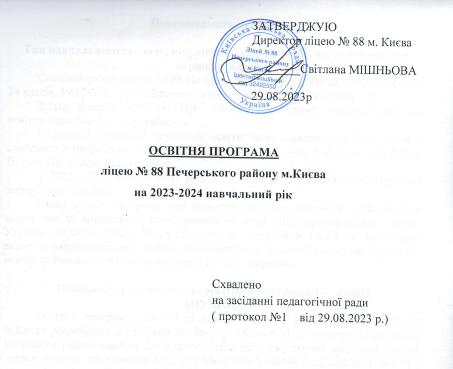 Пояснювальна  запискаТип навчального закладу, кількість класів та учнів, що навчаються у першому класіСпеціалізована школа № 88 Печерського району м. Києва працює в складі  24 класів, 590 учнів . З них 2 перших класу. Учнів у перших класах - 40 .Згідно Законів України «Про освіту», «Про повну загальну середню освіту» мова навчання : українська. 	У закладі загальної середньої освіти запроваджено навчання дітей з особливими потребами: 1-А, 1-Б,  2-А,  3-А, 3-Б, 4-А, 4-Б,  5-А, 5-Б,  6-А, 6-Б, 6-В, 7-А, 7-Б  класи. Всього 25 осіб. 	У 2023 - 2024 навчальному році в 1-11 класах  передбачено п’ятиденний навчальний тиждень.	Поділ класів на групи при вивченні окремих предметів здійснюється відповідно до нормативів, затверджених наказом Міністерства освіти і науки України від 20.02.2002р. №128 (зі змінами), передбачає поділ на  групи при вивченні української, англійської, німецької мов, фізичної культури, трудового навчання (технологій), інформатики, «Захисту України».Пояснювальна записка до освітньої програми 1-4  класів(НУШ-1) .	Освітня програма для 1-4-го класів ліцею № 88 Печерського району м.Києва розроблена відповідно до Закону України «Про освіту», «Про повну загальну середню освіту»,  Державного стандарту   початкової   загальної   освіти, затвердженого  постановою Кабінету Міністрів України від 21.02.2018 № 87 ( у редакції постанови Кабінету Міністрів України від 24.07.2019 р. № 688), типових освітніх програм для 1-2 класів ( наказ Міністерства освіти і науки України від 08.10.2019 №1272, для 3-х та 4-х класів (наказ Міністерства освіти і науки України від 08.10.2019 №1273,      	У програмі визначено вимоги до конкретних очікуваних результатів навчання; коротко вказано відповідний зміст кожного навчального предмета чи інтегрованого курсу. Програму побудовано із врахуванням таких принципів: -	дитиноцентрованості і природовідповідності;-	узгодження цілей, змісту і очікуваних результатів навчання;-	науковості, доступності і практичної спрямованості змісту;-	наступності і перспективності навчання;-	взаємозв’язаного формування ключових і предметних компетентностей;-      логічної послідовності і достатності засвоєння учнями предметних компетентностей;-	можливостей реалізації змісту освіти через предмети або інтегровані курси;-	творчого використання вчителем програми залежно від умов навчання;-	адаптації до індивідуальних особливостей, інтелектуальних і фізичних можливостей, потреб та інтересів дітей.Зміст програми має потенціал для формування у здобувачів таких ключових компетентностей:1) вільне володіння державною мовою, що передбачає уміння усно і письмово висловлювати свої думки, почуття, чітко та аргументовано пояснювати факти, а також любов до читання, відчуття краси слова, усвідомлення ролі мови для ефективного спілкування та культурного самовираження, готовність вживати українську мову як рідну в різних життєвих ситуаціях;2) здатність спілкуватися іноземними мовами, можливість розуміти прості висловлювання іноземною мовою, спілкуватися нею у відповідних ситуаціях, оволодіння навичками міжкультурного спілкування;3) математична компетентність, що передбачає виявлення простих математичних залежностей в навколишньому світі, моделювання процесів та ситуацій із застосуванням математичних відношень та вимірювань, усвідомлення ролі математичних знань та вмінь в особистому і суспільному житті людини;4) компетентності у галузі природничих наук, техніки і технологій, що передбачають формування допитливості, прагнення шукати і пропонувати нові ідеї, самостійно чи в групі спостерігати та досліджувати, формулювати припущення і робити висновки на основі проведених дослідів, пізнавати себе і навколишній світ шляхом спостереження та дослідження;5) інноваційність, що передбачає відкритість до нових ідей, ініціювання змін у близькому середовищі (клас, школа, громада тощо), формування знань, умінь, ставлень, що є основою компетентнісного підходу, забезпечують подальшу здатність успішно навчатися, провадити професійну діяльність, відчувати себе частиною спільноти і брати участь у справах громади;6) екологічна компетентність, що передбачає усвідомлення основи екологічного природокористування, дотримання правил природоохоронної поведінки, ощадного використання природних ресурсів, розуміючи важливість збереження природи для сталого розвитку суспільства;7) інформаційно-комунікаційна компетентність, що передбачає  опанування основою цифрової грамотності для розвитку і спілкування, здатність безпечного та етичного використання засобів інформаційно-комунікаційної компетентності у навчанні та інших життєвих ситуаціях;8) навчання впродовж життя, що передбачає опанування уміннями і навичками, необхідними для подальшого навчання, організацію власного навчального середовища, отримання нової інформації з метою застосування її для оцінювання навчальних потреб, визначення власних навчальних цілей та способів їх досягнення, навчання працювати самостійно і в групі;9) громадянські та соціальні компетентності, пов’язані з ідеями демократії, справедливості, рівності, прав людини, добробуту та здорового способу життя, усвідомленням рівних прав і можливостей, що передбачають співпрацю з іншими особами для досягнення спільної мети, активність в житті класу і школи, повагу до прав інших осіб, уміння діяти в конфліктних ситуаціях, пов’язаних з різними проявами дискримінації, цінувати культурне розмаїття різних народів та ідентифікацію себе як громадянина України, дбайливе ставлення до власного здоров’я і збереження здоров’я інших людей, дотримання здорового способу життя;10) культурна компетентність, що передбачає залучення до різних видів мистецької творчості (образотворче, музичне та інші види мистецтв) шляхом розкриття і розвитку природних здібностей, творчого вираження особистості;11) підприємливість та фінансова грамотність, що передбачають  ініціативність, готовність брати відповідальність за власні рішення, вміння організовувати свою діяльність для досягнення цілей, усвідомлення етичних цінностей ефективної співпраці, готовність до втілення в життя ініційованих ідей, прийняття власних рішень.Спільними для всіх ключових компетентностей є такі вміння: читання з розумінням, уміння висловлювати власну думку усно і письмово, критичне та системне мислення, творчість, ініціативність, здатність логічно обґрунтовувати позицію, вміння конструктивно керувати емоціями, оцінювати ризики, приймати рішення, розв'язувати проблеми, співпрацювати з іншими особами. Враховуючи інтегрований характер компетентності, у процесі реалізації Типової освітньої програми  використовуються внутрішньопредметні і міжпредметні зв’язки, які сприяють цілісності результатів початкової освіти та переносу умінь у нові ситуації.Вимоги до дітей, які розпочинають навчання у початковій школі,  враховують досягнення попереднього етапу їхнього розвитку. Згідно із Законом України «Про освіту», на основі Державного стандарту й Типової освітньої програми закладу освіти, розподіл навчальних годин за темами, розділами, вибір форм і методів навчання вчитель визначають самостійно, враховуючи конкретні умови роботи, забезпечуючи водночас досягнення конкретних очікуваних результатів, зазначених у програмі. Програми інваріантного складника Базового навчального плану є обов’язковими для використання в  навчальному закладі. Навчальні досягнення учнів перших-других класів підлягають вербальному, формувальному оцінюванню. Навчальні досягнення учнів 3-х, 4-х класів підлягають формувальному та підсумковому (тематичному, семестровому та річному) оцінюванню за рівнями.Інформація про реалізацію варіативної складової освітньої програми закладу, порядок вивчення окремих предметів, особливості організації освітнього процесуВраховуючи індивідуальні освітні потреби учнів, рішенням педагогічної ради (протокол №1      від 29.08.2023) конкретизовано варіативну складову освітньої програми, в якій передбачено додаткові години на вивчення предметів інваріантної складової.За рахунок годин варіативної складової заплановано:- збільшення годин на вивчення окремих предметів інваріантної складової:Загальний обсяг навчального навантаження та орієнтовна тривалість і можливі взаємозв’язки освітніх галузей, предметів, дисциплін.        Загальний обсяг навчального навантаження для учнів 1-х класів закладу загальної середньої освіти складає 805 годин/навчальний рік, 2-х класів - 875 годин/навчальний рік, 3-х класів - 910 годин/навчальний рік, 4-х класів - 910 годин/навчальний рік.Детальний розподіл навчального навантаження на тиждень окреслено у навчальних планах закладу загальної середньої освіти І ступеня (далі –навчальний план), додатки № 1-4.Освітня програмаЛіцею № 88 Печерського району м. Києва ІІ  ступеня (5-9 класи)Освітня програма ліцею № 88 ІІ ступеня (базова середня освіта) розроблена на основі Типової освітньої програми закладів загальної середньої освіти ІІ ступеня, розробленої на виконання Закону України «Про освіту» та постанови Кабінету Міністрів України від 23 листопада 2011 року № 1392 «Про затвердження Державного стандарту базової та повної загальної середньої освіти», наказом МОН України від 20.04.2018р. №405 «Про затвердження типової освітньої програми закладів загальної середньої освіти ІІ ступеня» для 6-9 класів  та Державного стандарту базової середньої освіти, затвердженого постановою Кабінету Міністрів України від 30.09.2020 р. № 898 , наказу МОН України від 19.02.2021 р. № 235 «Про затвердження Типової освітньої програми для 5-9 класів закладів загальної середньої освіти» для 5-6-х класів та 7-В класу,  який за Наказом МОН України № 406 від 02.04. 2021р. є учасниками інноваційного освітнього проєкту всеукраїнського рівня за темою «Розроблення і впровадження навчально-методичного забезпечення для закладів загальної середньої освіти в умовах реалізації Державного стандарту базової середньої освіти».Освітня програма ліцею № 88 базової середньої освіти (далі - освітня програма) окреслює рекомендовані підходи до планування й організації закладом освіти єдиного комплексу освітніх компонентів для досягнення учнями обов’язкових результатів навчання, визначених Державним стандартом базової та повної загальної середньої освіти (далі – Державний стандарт). Освітня програма визначає: загальний обсяг навчального навантаження, орієнтовну тривалість і можливі взаємозв’язки окремих предметів, факультативів, курсів за вибором тощо, зокрема їх інтеграції, а також логічної послідовності їх вивчення які натепер подані в рамках навчальних планів;очікувані результати навчання учнів подані в рамках навчальних програм, затверджених наказом МОН України від 07.06.2017 року №804 та від 23.10.2017 року №1407,  пропонований зміст навчальних програм, які мають гриф «Затверджено Міністерством освіти і науки України» і розміщені на офіційному веб-сайті МОН); рекомендовані форми організації освітнього процесу та інструменти системи внутрішнього забезпечення якості освіти;            вимоги до осіб, які можуть розпочати навчання за цією освітньою програмою. Загальний обсяг навчального навантаження та орієнтовна тривалість і можливі взаємозв’язки освітніх галузей, предметів, дисциплін. Загальний обсяг навчального навантаження для учнів 5-9-х класів закладів загальної середньої освіти складає 5880 годин/навчальний рік: для 5-х класів – 1085 годин/навчальний рік, для 6-х класів – 1155 годин/навчальний рік, для 7-х класів – 1172,5 годин/навчальний рік, для 8-х класів – 1207,5 годин/навчальний рік, для 9-х класів – 1260 годин/навчальний рік. Детальний розподіл навчального навантаження на тиждень окреслено у навчальних планах ліцею № 88 ІІ ступеня (далі –навчальний план). Навчальний план дає цілісне уявлення про зміст і структуру другого рівня освіти, встановлює погодинне співвідношення між окремими предметами за роками навчання, визначає гранично допустиме тижневе навантаження учнів. Навчальні плани основної школи передбачають реалізацію освітніх галузей Базового навчального плану Державного стандарту через окремі предмети. Вони охоплюють інваріантну складову, сформовану на державному рівні, яка є спільною для всіх закладів загальної середньої освіти незалежно від підпорядкування і форм власності, та варіативну складову. Варіативна складова навчального плану закладу освіти визначається ліцеєм №88 самостійно, враховуючи особливості організації освітнього процесу та індивідуальних освітніх потреб учнів, особливості регіону, рівень навчально-методичного та кадрового забезпечення закладу і відображається в навчальних планах закладу освіти. Варіативна складова навчальних планів використовується на:підсилення предметів інваріантної складової. Розподіл годин на вивчення тієї чи іншої теми навчальної програми здійснюється вчителем самостійно. Розподіл годин фіксується у календарному плані, який погоджується директором закладу освіти чи його заступником. Вчитель зазначає проведені уроки у частині класного журналу, відведеного для предмета, на підсилення якого використано зазначені години;запровадження факультативів, курсів за вибором, що розширюють обрану закладом освіти спеціалізацію, чи світоглядного спрямування;індивідуальні заняття та консультації.Варіативність змісту базової середньої освіти реалізується також через запровадження в навчальних програмах резервного часу, що створює простір для задоволення освітніх потреб учнів, вирівнювання їх досягнень, розвитку наскрізних умінь тощо.Повноцінність базової середньої освіти забезпечується реалізацією як інваріантної, так і варіативної складових, які в обов’язковому порядку фінансуються з бюджету.З метою виконання вимог Державного стандарту навчальні плани ліцею №88 містять усі предмети інваріантної складової, передбачені обраним варіантом навчальних планів цієї освітньої програми. Збереження здоров’я дітей належить до головних завдань школи. Тому формування навичок здорового способу життя та безпечної поведінки здійснюється не лише в рамках предметів «Фізична культура» та «Основи здоров'я», а інтегрується у змісті всіх предметів інваріантної та варіативної складових навчальних планів. Змістове наповнення предмета «Фізична культура» закладом освіти сформовано самостійно з варіативних модулів відповідно до статево-вікових особливостей учнів, їх інтересів, матеріально-технічної бази навчального закладу, кадрового забезпечення, регіональних та народних традицій.Для недопущення перевантаження учнів необхідно враховувати їх навчання в закладах освіти іншого типу (художніх, музичних, спортивних школах тощо). Так, у ліцеї №88 за рішенням педагогічної ради при оцінюванні учнів дозволяється враховувати результати їх навчання з відповідних предметів (музика, фізична культура та ін.) у позашкільних закладах.Гранична наповнюваність класів та тривалість уроків встановлюються відповідно до Закону України «Про загальну середню освіту». Навчальні плани зорієнтовані на роботу основної школи за 5-денним навчальним тижнем.Очікувані результати навчання здобувачів освіти. Відповідно до мети та загальних цілей, окреслених у Державному стандарті, визначено завдання, які має реалізувати вчитель/вчителька у рамках кожної освітньої галузі. Результати навчання повинні робити внесок у формування ключових компетентностей учнів.Такі ключові компетентності, як уміння вчитися, ініціативність і підприємливість, екологічна грамотність і здоровий спосіб життя, соціальна та громадянська компетентності можуть формуватися відразу засобами усіх предметів. Виокремлення в навчальних програмах таких наскрізних ліній ключових компетентностей як «Екологічна безпека й сталий розвиток», «Громадянська відповідальність», «Здоров’я і безпека», «Підприємливість і фінансова грамотність» спрямоване на формування в учнів здатності застосовувати знання й уміння у реальних життєвих ситуаціях. Наскрізні лінії є засобом інтеграції ключових і загальнопредметних компетентностей, окремих предметів та предметних циклів; їх необхідно враховувати при формуванні шкільного середовища. Наскрізні лінії є соціально значимими надпредметними темами, які допомагають формуванню в учнів уявлень про суспільство в цілому, розвивають здатність застосовувати отримані знання у різних ситуаціях.Навчання за наскрізними лініями реалізується насамперед через:організацію навчального середовища — зміст та цілі наскрізних тем враховуються при формуванні духовного, соціального і фізичного середовища навчання;окремі предмети — виходячи із наскрізних тем при вивченні предмета проводяться відповідні трактовки, приклади і методи навчання, реалізуються надпредметні, міжкласові та загальношкільні проекти. Роль окремих предметів при навчанні за наскрізними темами різна і залежить від цілей і змісту окремого предмета та від того, наскільки тісно той чи інший предметний цикл пов’язаний із конкретною наскрізною темою;предмети за вибором; роботу в проектах; позакласну навчальну роботу і роботу гуртків.Необхідною умовою формування компетентностей є діяльнісна спрямованість навчання, яка передбачає постійне включення учнів до різних видів педагогічно доцільної активної навчально-пізнавальної діяльності, а також практична його спрямованість. Доцільно, де це можливо, не лише показувати виникнення факту із практичної ситуації, а й по можливості створювати умови для самостійного виведення нового знання, перевірці його на практиці і встановлення причинно-наслідкових зв’язків шляхом створення проблемних ситуацій, організації спостережень, дослідів та інших видів діяльності. Формуванню ключових компетентностей сприяє встановлення та реалізація в освітньому процесі міжпредметних і внутрішньопредметних зв’язків, а саме: змістово-інформаційних, операційно-діяльнісних і організаційно-методичних. Їх використання посилює пізнавальний інтерес учнів до навчання і підвищує рівень їхньої загальної культури, створює умови для систематизації навчального матеріалу і формування наукового світогляду. Учні набувають досвіду застосування знань на практиці та перенесення їх в нові ситуації. Вимоги до осіб, які можуть розпочинати здобуття базової середньої освіти. Базова середня освіта здобувається, як правило, після здобуття початкової освіти. Діти, які здобули початкову освіту на 1 вересня поточного навчального року повинні розпочинати здобуття базової середньої освіти цього ж навчального року.Особи з особливими освітніми потребами можуть розпочинати здобуття базової середньої освіти за інших умов.Перелік освітніх галузей. Освітню програму укладено за такими освітніми галузями:Мови і літератури СуспільствознавствоМистецтвоМатематикаПриродознавствоТехнологіїЗдоров’я і фізична культураЛогічна послідовність вивчення предметів розкривається у відповідних навчальних програмах.Основними формами організації освітнього процесу є різні типи уроку: формування компетентностей;розвитку компетентностей; перевірки та/або оцінювання досягнення компетентностей; корекції основних компетентностей; комбінований урок.Також формами організації освітнього процесу можуть бути екскурсії, віртуальні подорожі, уроки-семінари, конференції, форуми, спектаклі, брифінги, квести, інтерактивні уроки (уроки-«суди», урок-дискусійна група, уроки з навчанням одних учнів іншими), інтегровані уроки, проблемний урок, відео-уроки тощо. З метою засвоєння нового матеріалу та розвитку компетентностей крім уроку проводяться навчально-практичні заняття. Ця форма організації поєднує виконання різних практичних вправ, експериментальних робіт відповідно до змісту окремих предметів, менш регламентована й має акцент на більшій самостійності учнів в експериментальній та практичній діяльності. Досягнуті компетентності учні можуть застосувати на практичних заняттях і заняттях практикуму. Практичне заняття - це така форма організації, в якій учням надається можливість застосовувати отримані ними знання у практичній діяльності. Експериментальні завдання, передбачені змістом окремих предметів, виконуються на заняттях із практикуму (виконання експериментально-практичних робіт). Оглядова конференція (для 8-11 класів) повинна передбачати обговорення ключових положень вивченого матеріалу, учнем розкриваються нові узагальнюючі підходи до його аналізу. Оглядова конференція може бути комплексною, тобто реалізувати міжпредметні зв'язки в узагальненні й систематизації навчального матеріалу. Оглядова екскурсія припускає цілеспрямоване ознайомлення учнів з об'єктами та спостереження процесів з метою відновити та систематизувати раніше отримані знання.Функцію перевірки та/або оцінювання досягнення компетентностей виконує навчально-практичне заняття. Учні одержують конкретні завдання, з виконання яких звітують перед вчителем. Практичні заняття та заняття практикуму також можуть будуватися з метою реалізації контрольних функцій освітнього процесу. На цих заняттях учні самостійно виготовляють вироби, проводять виміри та звітують за виконану роботу.Можливо проводити заняття в малих групах, бригадах і ланках (у тому числі робота учнів у парах змінного складу) за умови, що окремі учні виконують роботу бригадирів, консультантів, тобто тих, хто навчає малу групу. Екскурсії в першу чергу покликані показати учням практичне застосування знань, отриманих при вивченні змісту окремих предметів (можливо поєднувати зі збором учнями по ходу екскурсії матеріалу для виконання визначених завдань). Учні можуть самостійно знімати та монтувати відеофільми (під час відео-уроку) за умови самостійного розроблення сюжету фільму, підбору матеріалу, виконують самостійно розподілені ролі та аналізують виконану роботу.Форми організації освітнього процесу можуть уточнюватись та розширюватись у змісті окремих предметів за умови виконання державних вимог Державного стандарту та окремих предметів протягом навчального року.Вибір форм і методів навчання вчитель визначає самостійно, враховуючи конкретні умови роботи, забезпечуючи водночас досягнення конкретних очікуваних результатів, зазначених у навчальних програмах окремих предметів.Опис та інструменти системи внутрішнього забезпечення якості освіти. Система внутрішнього забезпечення якості складається з наступних компонентів:кадрове забезпечення освітньої діяльності;навчально-методичне забезпечення освітньої діяльності;матеріально-технічне забезпечення освітньої діяльності;якість проведення навчальних занять;моніторинг досягнення учнями результатів навчання (компетентностей).	Завдання системи внутрішнього забезпечення якості освіти:оновлення методичної бази освітньої діяльності;контроль за виконанням навчальних планів та освітньої програми, якістю знань, умінь і навичок учнів, розробка рекомендацій щодо їх покращення;моніторинг та оптимізація соціально-психологічного середовища закладу освіти;створення необхідних умов для підвищення фахового кваліфікаційного рівня педагогічних працівників.Передбачені результати базової середньої освіти	    Освітня програма ліцею №88 базової середньої освіти передбачає досягнення учнями результатів навчання (компетентностей), визначених Державним стандартом.	    Реалізація освітньої програми ліцею №88 базової середньої освіти забезпечує формування ключових компетентностей, необхідних кожній сучасній людині для її успішної життєдіяльності, як-от: здатність спілкуватися державною та іноземними мовами, математичної грамотності й обізнаності у галузі природничих наук, техніки і технологій, готовності використовувати інформаційно-комунікаційні технології у своїй діяльності, уміння вчитися впродовж життя, здатності до соціальної комунікації й активності, життя в громадянському суспільстві, володіння навичками підприємницької діяльності, загальнокультурної й екологічної грамотності та готовності до здорового способу життя та інших компетентностей передбачених стандартом освіти.На реалізацію мети діяльності загальноосвітньої школи №88 при складанні  навчального плану використано таблиці до Типової освітньої програми закладів загальної середньої освіти ІІ ступеня, які у повному обсязі включають інваріантну частину, сформовану на державному рівні, та варіативну частину, у якій передбачені  предмети та курси за вибором, факультативні, індивідуальні та групові заняття відповідно освітніх потреб учнів.10, 11 класиОсвітня програма ліцею №88 профільної середньої освіти (далі - освітня програма) окреслює рекомендовані підходи до планування й організації  єдиного комплексу освітніх компонентів для досягнення учнями обов’язкових результатів навчання, визначених Державним стандартом базової та повної загальної середньої освіти (далі – Державний стандарт). Освітня програма визначає: загальний обсяг навчального навантаження, орієнтовну тривалість і можливі взаємозв’язки окремих предметів, факультативів, курсів за вибором тощо, зокрема їх інтеграції, а також логічної послідовності їх вивчення які натепер подані в рамках навчальних планів для 10, 11-х класів.Для 10-11 класів використана «Типова освітня програма закладів загальної середньої освіти ІІІ ступеня» (наказ МОН від 28.11.2019 № 1493 зі змінами, внесеними наказом МОН від 31.03.2020 № 464).Навчальні плани зорієнтовані на роботу основної школи за 5-денним навчальним тижнем.Загальний обсяг навчального навантаження та орієнтовна тривалість і можливі взаємозв’язки освітніх галузей, предметів, дисциплін. Загальний обсяг навчального навантаження учнів 10-11-х класів складає 2660 годин/навчальний рік:для 10-го класу – 1330 годин/навчальний рік, для 11-го класу – 1330 годин/навчальний рік. Детальний розподіл навчального навантаження на тиждень окреслено у навчальному плані ЗЗСО № 88 ІІІ ступеня (10-11-ті класи) (далі – навчальний план). Навчальний план для 10-11 класів ліцею№ 88  розроблено відповідно до Державного стандарту, з метою його впровадження у частині повної загальної середньої освіти з 1 вересня 2018 року. Він містить загальний обсяг навчального навантаження та тижневі години на вивчення базових предметів, вибірково-обов’язкових предметів, профільних предметів і спеціальних курсів, а також передбачає години на факультативи, індивідуальні заняття тощо.Навчальний план ліцею № 88 для 10-11 класів складено за другим варіантом організації освітнього процесу, який містить перелік базових предметів, що включає окремі предмети суспільно-гуманітарного та математично-природничого циклів.Очікувані результати навчання здобувачів освіти. Відповідно до мети та загальних цілей, окреслених у Державному стандарті, визначено завдання, які має реалізувати вчитель/вчителька у рамках кожної освітньої галузі. Результати навчання повинні робити внесок у формування ключових компетентностей учнів.Такі ключові компетентності, як уміння вчитися, ініціативність і підприємливість, екологічна грамотність і здоровий спосіб життя, соціальна та громадянська компетентності можуть формуватися відразу засобами усіх предметів. Виокремлення в навчальних програмах таких наскрізних ліній ключових компетентностей як «Екологічна безпека й сталий розвиток», «Громадянська відповідальність», «Здоров’я і безпека», «Підприємливість і фінансова грамотність» спрямоване на формування в учнів здатності застосовувати знання й уміння у реальних життєвих ситуаціях. Наскрізні лінії є засобом інтеграції ключових і загальнопредметних компетентностей, окремих предметів та предметних циклів; їх необхідно враховувати при формуванні шкільного середовища. Наскрізні лінії є соціально значимими надпредметними темами, які допомагають формуванню в учнів уявлень про суспільство в цілому, розвивають здатність застосовувати отримані знання у різних ситуаціях.Навчання за наскрізними лініями реалізується насамперед через:організацію навчального середовища — зміст та цілі наскрізних тем враховуються при формуванні духовного, соціального і фізичного середовища навчання;окремі предмети — виходячи із наскрізних тем при вивченні предмета проводяться відповідні трактовки, приклади і методи навчання, реалізуються надпредметні, міжкласові та загальношкільні проекти. Роль окремих предметів при навчанні за наскрізними темами різна і залежить від цілей і змісту окремого предмета та від того, наскільки тісно той чи інший предметний цикл пов’язаний із конкретною наскрізною темою;предмети за вибором; роботу в проектах; позакласну навчальну роботу і роботу гуртків.Необхідною умовою формування компетентностей є діяльнісна спрямованість навчання, яка передбачає постійне включення учнів до різних видів педагогічно доцільної активної навчально-пізнавальної діяльності, а також практична його спрямованість. Доцільно, де це можливо, не лише показувати виникнення факту із практичної ситуації, а й по можливості створювати умови для самостійного виведення нового знання, перевірці його на практиці і встановлення причинно-наслідкових зв’язків шляхом створення проблемних ситуацій, організації спостережень, дослідів та інших видів діяльності. Формуванню ключових компетентностей сприяє встановлення та реалізація в освітньому процесі міжпредметних і внутрішньопредметних зв’язків, а саме: змістово-інформаційних, операційно-діяльнісних і організаційно-методичних. Їх використання посилює пізнавальний інтерес учнів до навчання і підвищує рівень їхньої загальної культури, створює умови для систематизації навчального матеріалу і формування наукового світогляду. Учні набувають досвіду застосування знань на практиці та перенесення їх в нові ситуації. Вимоги до осіб, які можуть розпочинати здобуття профільної середньої освіти. Профільна середня освіта здобувається, як правило, після здобуття базової середньої освіти. Діти, які здобули базову середню освіту та успішно склали державну підсумкову атестацію на 1 вересня поточного навчального року повинні розпочинати здобуття профільної середньої освіти цього ж навчального року.Особи з особливими освітніми потребами можуть розпочинати здобуття профільної середньої освіти за інших умов.Перелік освітніх галузей. Освітню програму укладено за такими освітніми галузями:Мови і літератури СуспільствознавствоМистецтвоМатематикаПриродознавствоТехнологіїЗдоров’я і фізична культураЛогічна послідовність вивчення предметів розкривається у відповідних навчальних програмах.Основними формами організації освітнього процесу є різні типи уроку: формування компетентностей;розвитку компетентностей; перевірки та/або оцінювання досягнення компетентностей; корекції основних компетентностей; комбінований урок.Також формами організації освітнього процесу можуть бути екскурсії, віртуальні подорожі, уроки-семінари, конференції, форуми, спектаклі, брифінги, квести, інтерактивні уроки (уроки-«суди», урок-дискусійна група, уроки з навчанням одних учнів іншими), інтегровані уроки, проблемний урок, відео-уроки, прес-конференції, ділові ігри тощо. Засвоєння нового матеріалу можна проводити на лекції, конференції, екскурсії і т. д. Для конференції, дискусії вчителем або учнями визначаються теми доповідей учнів, основні напрями самостійної роботи. На навчальній екскурсії учні отримують знання, знайомлячись із експонатами в музеї, з роботою механізмів на підприємстві, спостерігаючи за різноманітними процесами, що відбуваються у природі. Консультації проводяться з учнями, які не були присутні на попередніх уроках або не зрозуміли, не засвоїли зміст окремих предметів. Розвиток і корекцію основних компетентностей можна, крім уроку відповідного типу, проводити на семінарі, заключній конференції, екскурсії тощо. Семінар як форма організації об'єднує бесіду та дискусію учнів. Заключна конференція може будуватися як у формі дискусії, так і у формі диспуту, на якому обговорюються полярні точки зору. Учитель або учні підбивають підсумки обговорення і формулюють висновки.З метою засвоєння нового матеріалу та розвитку компетентностей крім уроку проводяться навчально-практичні заняття. Ця форма організації поєднує виконання різних практичних вправ, експериментальних робіт відповідно до змісту окремих предметів, менш регламентована й має акцент на більшій самостійності учнів в експериментальній та практичній діяльності. Досягнуті компетентності учні можуть застосувати на практичних заняттях і заняттях практикуму. Практичне заняття - це така форма організації, в якій учням надається можливість застосовувати отримані ними знання у практичній діяльності. Експериментальні завдання, передбачені змістом окремих предметів, виконуються на заняттях із практикуму (виконання експериментально-практичних робіт). Оглядова конференція (для 8-11 класів) повинна передбачати обговорення ключових положень вивченого матеріалу, учнем розкриваються нові узагальнюючі підходи до його аналізу. Оглядова конференція може бути комплексною, тобто реалізувати міжпредметні зв'язки в узагальненні й систематизації навчального матеріалу. Оглядова екскурсія припускає цілеспрямоване ознайомлення учнів з об'єктами та спостереження процесів з метою відновити та систематизувати раніше отримані знання.Учням, які готуються здавати заліки або іспити можливе проведення оглядових консультацій, які виконують коригувальну функцію, допомагаючи учням зорієнтуватися у змісті окремих предметів. Консультація будується за принципом питань і відповідей.Перевірка та/або оцінювання досягнення компетентностей крім уроку може здійснюватися у формі заліку, співбесіди, контрольного навчально-практичного заняття. Залік як форма організації проводиться для перевірки якості засвоєння учнями змісту предметів, досягнення компетентностей. Ця форма організації як правило застосовується у класах з вечірньою формою здобуття освіти або для інших здобувачів профільної середньої освіти. Співбесіда, як і залік, тільки у формі індивідуальної бесіди, проводиться з метою з'ясувати рівень досягнення компетентностей.Функцію перевірки та/або оцінювання досягнення компетентностей виконує навчально-практичне заняття. Учні одержують конкретні завдання, з виконання яких звітують перед вчителем. Практичні заняття та заняття практикуму також можуть будуватися з метою реалізації контрольних функцій освітнього процесу. На цих заняттях учні самостійно виготовляють вироби, проводять виміри та звітують за виконану роботу.Можливо проводити заняття в малих групах, бригадах і ланках (у тому числі робота учнів у парах змінного складу) за умови, що окремі учні виконують роботу бригадирів, консультантів, тобто тих, хто навчає малу групу. Екскурсії в першу чергу покликані показати учням практичне застосування знань, отриманих при вивченні змісту окремих предметів (можливо поєднувати зі збором учнями по ходу екскурсії матеріалу для виконання визначених завдань). Учні можуть самостійно знімати та монтувати відеофільми (під час відео-уроку) за умови самостійного розроблення сюжету фільму, підбору матеріалу, виконують самостійно розподілені ролі та аналізують виконану роботу.Форми організації освітнього процесу можуть уточнюватись та розширюватись у змісті окремих предметів за умови виконання державних вимог Державного стандарту та окремих предметів протягом навчального року.Вибір форм і методів навчання вчитель визначає самостійно, враховуючи конкретні умови роботи, забезпечуючи водночас досягнення конкретних очікуваних результатів, зазначених у навчальних програмах окремих предметів.Опис та інструменти системи внутрішнього забезпечення якості освіти. Система внутрішнього забезпечення якості складається з наступних компонентів:кадрове забезпечення освітньої діяльності;навчально-методичне забезпечення освітньої діяльності;матеріально-технічне забезпечення освітньої діяльності;якість проведення навчальних занять;моніторинг досягнення учнями результатів навчання (компетентностей).	Завдання системи внутрішнього забезпечення якості освіти:оновлення методичної бази освітньої діяльності;контроль за виконанням навчальних планів та освітньої програми, якістю знань, умінь і навичок учнів, розробка рекомендацій щодо їх покращення;моніторинг та оптимізація соціально-психологічного середовища закладу освіти;створення необхідних умов для підвищення фахового кваліфікаційного рівня педагогічних працівників.Передбачені результати профільної середньої освіти	    Освітня програма ліцею № 88 профільної середньої освіти передбачає досягнення учнями результатів навчання (компетентностей), визначених Державним стандартом.	    Реалізація освітньої програми ліцею №88 профільної середньої освіти забезпечує формування ключових компетентностей, необхідних кожній сучасній людині для її успішної життєдіяльності, а саме: здатність спілкуватися державною та іноземними мовами, математичної грамотності й обізнаності у галузі природничих наук, техніки і технологій, готовності використовувати інформаційно-комунікаційні технології у своїй діяльності, уміння вчитися впродовж життя, здатності до соціальної комунікації й активності, життя в громадянському суспільстві, володіння навичками підприємницької діяльності, загальнокультурної й екологічної грамотності та готовності до здорового способу життя та інших компетентностей передбачених стандартом освіти.На реалізацію мети діяльності при складанні  навчального плану використано таблиці до Типової освітньої програми закладів загальної середньої освіти ІІ ступеня, які у повному обсязі включають інваріантну частину, сформовану на державному рівні, та варіативну частину, у якій передбачені  предмети та курси за вибором, факультативні, індивідуальні та групові заняття відповідно до профільності та індивідуальних освітніх потреб учнів.Профільність є ефективним засобом диференціації навчання у старшій школі, вона має на меті забезпечити більш глибоку підготовку старшокласників у тій галузі знань і діяльності, до яких у них сформувались стійкі інтереси і здібності. Очікувані результати навчання здобувачів освіти. Відповідно до мети та загальних цілей, окреслених у Державному стандарті, визначено завдання, які має реалізувати вчитель/вчителька у рамках кожної освітньої галузі. Результати навчання повинні робити внесок у формування ключових компетентностей учнів.Такі ключові компетентності, як уміння вчитися, ініціативність і підприємливість, екологічна грамотність і здоровий спосіб життя, соціальна та громадянська компетентності можуть формуватися відразу засобами усіх окремих предметів. Виокремлення в навчальних програмах таких наскрізних ліній ключових компетентностей як «Екологічна безпека й сталий розвиток», «Громадянська відповідальність», «Здоров’я і безпека», «Підприємливість і фінансова грамотність» спрямоване на формування в учнів здатності застосовувати знання й уміння у реальних життєвих ситуаціях. Наскрізні лінії є засобом інтеграції ключових і загальнопредметних компетентностей, окремих предметів та предметних циклів; їх необхідно враховувати при формуванні шкільного середовища. Наскрізні лінії є соціально значимими надпредметними темами, які допомагають формуванню в учнів уявлень про суспільство в цілому, розвивають здатність застосовувати отримані знання у різних ситуаціях.Навчання за наскрізними лініями реалізується насамперед через:організацію навчального середовища — зміст та цілі наскрізних тем враховуються при формуванні духовного, соціального і фізичного середовища навчання;окремі предмети — виходячи із наскрізних тем при вивченні предмета проводяться відповідні трактовки, приклади і методи навчання, реалізуються надпредметні, міжкласові та загальношкільні проекти. Роль окремих предметів при навчанні за наскрізними темами різна і залежить від цілей і змісту окремого предмета та від того, наскільки тісно той чи інший предметний цикл пов’язаний із конкретною наскрізною темою;предмети за вибором; роботу в проектах; позакласну навчальну роботу і роботу гуртків.Необхідною умовою формування компетентностей є діяльнісна спрямованість навчання, яка передбачає постійне включення учнів до різних видів педагогічно доцільної активної навчально-пізнавальної діяльності, а також практична його спрямованість. Доцільно, де це можливо, не лише показувати виникнення факту із практичної ситуації, а й по можливості створювати умови для самостійного виведення нового знання, перевірці його на практиці і встановлення причинно-наслідкових зв’язків шляхом створення проблемних ситуацій, організації спостережень, дослідів та інших видів діяльності. Формуванню ключових компетентностей сприяє встановлення та реалізація в освітньому процесі міжпредметних і внутрішньопредметних зв’язків, а саме: змістово-інформаційних, операційно-діяльнісних і організаційно-методичних. Їх використання посилює пізнавальний інтерес учнів до навчання і підвищує рівень їхньої загальної культури, створює умови для систематизації навчального матеріалу і формування наукового світогляду. Учні набувають досвіду застосування знань на практиці та перенесення їх в нові ситуації. Вимоги до осіб, які можуть розпочинати здобуття профільної середньої освіти. Профільна середня освіта здобувається, як правило, після здобуття базової середньої освіти. Діти, які здобули базову середню освіту та успішно склали державну підсумкову атестацію на 1 вересня поточного навчального року повинні розпочинати здобуття профільної середньої освіти цього ж навчального року.Особи з особливими освітніми потребами можуть розпочинати здобуття профільної середньої освіти за інших умов.Перелік освітніх галузей. Освітню програму укладено відповідно до Типової освітньої програми за такими освітніми галузями:Мови і літератури СуспільствознавствоЕстетична культураМатематикаПриродознавствоТехнологіїЗдоров’я і фізична культураЛогічна послідовність вивчення предметів розкривається у відповідних навчальних програмах.Рекомендовані форми організації освітнього процесу. Основними формами організації освітнього процесу є різні типи уроку: формування компетентностей;розвитку компетентностей; перевірки та/або оцінювання досягнення компетентностей; корекції основних компетентностей; комбінований урок.Також формами організації освітнього процесу можуть бути екскурсії, віртуальні подорожі, уроки-семінари, конференції, форуми, спектаклі, брифінги, квести, інтерактивні уроки (уроки-«суди», урок-дискусійна група, уроки з навчанням одних учнів іншими), інтегровані уроки, проблемний урок, відео-уроки, прес-конференції, ділові ігри тощо. Засвоєння нового матеріалу можна проводити на лекції, конференції, екскурсії і т. д. Для конференції, дискусії вчителем або учнями визначаються теми доповідей учнів, основні напрями самостійної роботи. На навчальній екскурсії учні отримують знання, знайомлячись із експонатами в музеї, з роботою механізмів на підприємстві, спостерігаючи за різноманітними процесами, що відбуваються у природі. Консультації проводяться з учнями, які не були присутні на попередніх уроках або не зрозуміли, не засвоїли зміст окремих предметів. Розвиток і корекцію основних компетентностей можна, крім уроку відповідного типу, проводити на семінарі, заключній конференції, екскурсії тощо. Семінар як форма організації об'єднує бесіду та дискусію учнів. Заключна конференція може будуватися як у формі дискусії, так і у формі диспуту, на якому обговорюються полярні точки зору. Учитель або учні підбивають підсумки обговорення і формулюють висновки.З метою засвоєння нового матеріалу та розвитку компетентностей крім уроку проводяться навчально-практичні заняття. Ця форма організації поєднує виконання різних практичних вправ, експериментальних робіт відповідно до змісту окремих предметів, менш регламентована й має акцент на більшій самостійності учнів в експериментальній та практичній діяльності. Досягнуті компетентності учні можуть застосувати на практичних заняттях і заняттях практикуму. Практичне заняття - це така форма організації, в якій учням надається можливість застосовувати отримані ними знання у практичній діяльності. Експериментальні завдання, передбачені змістом окремих предметів, виконуються на заняттях із практикуму (виконання експериментально-практичних робіт). Оглядова конференція повинна передбачати обговорення ключових положень вивченого матеріалу, учнем розкриваються нові узагальнюючі підходи до його аналізу. Оглядова конференція може бути комплексною, тобто реалізувати міжпредметні зв'язки в узагальненні й систематизації навчального матеріалу. Оглядова екскурсія припускає цілеспрямоване ознайомлення учнів з об'єктами та спостереження процесів з метою відновити та систематизувати раніше отримані знання.Учням, які готуються здавати заліки або іспити можливе проведення оглядових консультацій, які виконують коригувальну функцію, допомагаючи учням зорієнтуватися у змісті окремих предметів. Консультація будується за принципом питань і відповідей.Перевірка та/або оцінювання досягнення компетентностей крім уроку може здійснюватися у формі заліку, співбесіди, контрольного навчально-практичного заняття. Залік як форма організації проводиться для перевірки якості засвоєння учнями змісту предметів, досягнення компетентностей. Ця форма організації як правило застосовується для вечірньої форми здобуття освіти або для інших здобувачів профільної середньої освіти. Співбесіда, як і залік, тільки у формі індивідуальної бесіди, проводиться з метою з'ясувати рівень досягнення компетентностей.Функцію перевірки та/або оцінювання досягнення компетентностей виконує навчально-практичне заняття. Учні одержують конкретні завдання, з виконання яких звітують перед вчителем. Практичні заняття та заняття практикуму також можуть будуватися з метою реалізації контрольних функцій освітнього процесу. На цих заняттях учні самостійно виготовляють вироби, проводять виміри та звітують за виконану роботу.Можливо проводити заняття в малих групах, бригадах і ланках (у тому числі робота учнів у парах змінного складу) за умови, що окремі учні виконують роботу бригадирів, консультантів, тобто тих, хто навчає малу групу. Учні можуть самостійно знімати та монтувати відеофільми (під час відео-уроку) за умови самостійного розроблення сюжету фільму, підбору матеріалу, виконують самостійно розподілені ролі та аналізують виконану роботу.Форми організації освітнього процесу можуть уточнюватись та розширюватись у змісті окремих предметів за умови виконання державних вимог Державного стандарту та окремих предметів протягом навчального року.Вибір форм і методів навчання вчитель визначає самостійно, враховуючи конкретні умови роботи, забезпечуючи водночас досягнення конкретних очікуваних результатів, зазначених у навчальних програмах окремих предметів.Опис та інструменти системи внутрішнього забезпечення якості освіти. Система внутрішнього забезпечення якості складається з наступних компонентів:кадрове забезпечення освітньої діяльності;навчально-методичне забезпечення освітньої діяльності;матеріально-технічне забезпечення освітньої діяльності;якість проведення навчальних занять;моніторинг досягнення учнями результатів навчання (компетентностей).Завдання системи внутрішнього забезпечення якості освіти:оновлення методичної бази освітньої діяльності;контроль за виконанням навчальних планів та освітньої програми, якістю знань, умінь і навичок учнів, розробка рекомендацій щодо їх покращення;моніторинг та оптимізація соціально-психологічного середовища закладу освіти;створення необхідних умов для підвищення фахового кваліфікаційного рівня педагогічних працівників.Освітня програма передбачає досягнення учнями результатів навчання (компетентностей), визначених Державним стандартом.Директор ліцею № 88		   		        Світлана МІШНЬОВАДодаток № 1  Навчальний план ліцею № 88 для учнів перших класів на  2023 – 2024 н.р. НУШ-1Директор ліцею № 88 					Світлана МІШНЬОВА	Додаток № 2Навчальний план ліцею № 88 для учнів других класів на  2023 – 2024 н.р. НУШ-1Директор ліцею № 88 					Світлана МІШНЬОВА		Додаток № 3  Навчальний план спеціалізованої школи № 88 для учнів третіх класів на  2022 – 2023 н.р. НУШ-1Директор ліцею № 88 					Світлана МІШНЬОВА	Додаток № 4  Навчальний план спеціалізованої школи № 88 для учнів 4-х класів на  2022 – 2023 н.р. НУШ-1Директор ліцею № 88		Світлана МІШНЬОВАВибір модельних начальних програм для 5-6-х класів у 2023/2024 навчальному роціПояснювальна записка до навчальних планів 5– 11 класівОсвітня програма 5 – 11 класів закладу загальної середньої освіти розроблена на виконання Закону України «Про загальну середню освіту»,  для  5-9 класів – Державного стандарту базової та повної загальної середньої освіти, затвердженого постановою Кабінету Міністрів України від 23.11.2011 № 1392 «Про затвердження Державного стандарту базової та повної загальної середньої освіти» (7-А,Б та 8-9 класи), відповідно до постанови Кабінету Міністрів України від 14.01.2004 № 24 "Про затвердження Державного стандарту базової та повної загальної середньої освіти" (10, 11  класи), Державного стандарту базової середньої освіти, затвердженого постановою Кабінету Міністрів України від 30.09.2020 р. № 898 (5-6-ті та 7-В класи)Відповідно до Закону України "Про загальну середню освіту" освітня програма ліцею №88 міста Києва складена відповідно: Повноцінність загальної середньої освіти забезпечується реалізацією як інваріантної, так і варіативної складових робочого навчального плану ліцею № 88.Інваріантна складова освітньої програми сформована на державному рівні і забезпечує реалізацію змісту шкільної освіти на рівні Державних стандартів.Старші класи комплектуються за такими напрямами диференціації: філологічний, природничо-математичний. Напрями диференціації конкретизуються в окремі профілі: 11-А-філологічний профіль;11-Б- філологічний профіль10-А – природничий профіль;10-Б – гуманітарний профільЗміст мистецької освітньої галузі у 5-9 класах реалізується через інтегрований курс «Мистецтво».Інформація про реалізацію варіативної складової освітньої програми закладу, порядок вивчення окремих предметів, особливості організації освітнього процесуВраховуючи індивідуальні освітні потреби учнів, рішенням педагогічної ради (протокол №1 від 30.08.2023) конкретизовано варіативну складову освітньої програми, в якій передбачено додаткові години на вивчення предметів інваріантної складової, індивідуальні, групові та факультативні заняття.За рахунок годин варіативної складової заплановано:- збільшення годин на вивчення окремих предметів інваріантної складової:	Введено вивчення:- другої іноземної мови (німецької) з 5-го класу 92 години на тиждень).Відповідно до Додатків №2,3 Типових освітніх програм закладів загальної середньої освіти ІІІ ступеня (наказ МОН України  від 20.04.2018 № 408) збільшено години на вивчення профільних предметів :Передбачено години на індивідуальні заняття:індивідуальні заняття:У 10-11-х класах, відповідно до профілізації, обрано наступні вибірково – обов’язкові предмети:Гранично допустиме навчальне навантаження учнів встановлено відповідно до вимог  чинних нормативних документів, що визначають санітарно-епідеміологічні вимоги до освітнього процесу та закладів освіти усіх форм власності. Години фізичної культури в 1 – 11 класах не враховуються при визначенні гранично допустимого навантаження учнів.	Гранична наповнюваність класів та тривалість уроків встановлюється відповідно до Закону України «Про загальну середню освіту».	Поділ класів на групи при вивченні окремих предметів здійснюється відповідно до нормативів, затверджених наказом Міністерства освіти і науки України від 20.02.2002 № 128 «Про затвердження Нормативів наповнюваності груп дошкільних навчальних закладів (ясел-садків) компенсуючого типу, класів спеціальних загальноосвітніх шкіл (шкіл-інтернатів), груп подовженого дня і виховних груп загальноосвітніх навчальних закладів усіх типів та Порядку поділу класів на групи при вивченні окремих предметів у загальноосвітніх навчальних закладах»,  зареєстрованого в Міністерстві юстиції України від 06.03.2002 за № 229/6517 (зі змінами).Порядок вивчення окремих предметівГодини фізичної культури в 1-11 класах не враховуються при визначенні  гранично допустимого навантаження.  При цьому, частина навчального навантаження з фізичної культури (до 1 години на тиждень) може використовуватися на вивчення окремих модулів, що забезпечують рухову активність учнів (хореографія 1-ші класи), за наявності відповідних умов, педагогічних кадрів та навчальних програм, які мають гриф Міністерства освіти і науки України.	Враховуючи кадрове та матеріально-технічне забезпечення, на підставі рішення методичного об»єднання , обрано такі модулі для вивчення предмету «Фізична культура»:Легка атлетика;Волейбол;Баскетбол;Футбол;Гімнастика;Бадмінтон;Настільний теніс;Рухливі ігри;Доджбол (вибивний);Футзал;Баскетбол 3х3;Гандбол.Освітня галузь “Мистецтво” реалізується інтегрованим курсом “Мистецтво”.Структура навчального рокуСтруктура навчального року затверджується наказом директора ліцею № 88  відповідно до Постанови КМУ №782 від 28.07.2023 р. «Про початок навчального року під час воєнного стану в Україні» із врахуванням листа Департаменту освіти і науки, молоді та спорту виконавчого органу Київської міської ради (Київської міської державної адміністрації) від 23.08.2023 року № 063-3877 навчальний рік розпочинається  – 1 вересня 2023 року і триватиме до 28 червня 2024 року.Тривалість навчального року визначається з урахуванням проведення навчальних екскурсій та навчальної практики, додаткових консультацій для подолання освітніх розривів у здобувачів освіти та інших форм організації освітнього процесу, що визначені освітньою програмою закладу.Навчальні заняття:перший семестр з 1 вересня по 22 грудня 2023 рокудругий семестр з 08 січня по 31 травня 2024 року;осінні канікули             з 23 жовтня по 29 жовтня 2023 року;зимові канікули            з 23 грудня 2023 року по 07 січня 2024 року;весняні канікули          з 25 березня по 31 березня 2024 року.	Додаткові тижневі канікули для учнів 1-х класів – з 19 по 25 лютого 2024 року.	Проведення компенсаторних занять щодо подолання освітніх втрат і освітніх розривів, державна підсумкова атестація та інші заходи, передбачені освітньою програмою, - до 28 червня 2024 року.Зважаючи на безпекову ситуацію в Україні та Києві, епідеміологічний стан та інші чинники, що можуть впливати на форми організації освітнього процесу, можливе внесення змін до структури навчального року.Режим роботиРежим роботи закладу освіти визначається на основі нормативно-правових актів і коригується у відповідності до епідеміологічної та безпекової  ситуації.Заняття розпочинаються о 09 год. 00 хв. Тривалість  уроків у  1-х  кл. –  35хв.,  у  2-4-х  кл. –  40хв., у 5-11-х кл. –  45 хв.Режим роботи для учнів 1-х  класівРежим роботи для учнів 2 – 4-х  класівРежим роботи для учнів 5 – 11 класівРежим роботи груп продовженого дняРобота  груп продовженого дня організована відповідно до чинного Порядку створення  груп продовженого дня у державних і комунальних закладах загальної середньої освіти, затвердженого наказом Міністерства освіти і науки України 25 червня 2018 року № 677.Режим роботи ГПД для учнів 1 – 4 класів визначено згідно наказу по ліцею № 88. Група розпочинає роботу у відповідності до кількості уроків вихованців (о 12.30, 13.35) та працює щоденно протягом 6 годин.У групах продовженого дня прогулянка на свіжому повітрі для школярів становить не менше,  ніж 1,5 години протягом дня, виконання домашніх завдань не більше 1 години, харчування не менше, ніж 30 хвилин.  Освітній процес в групах продовженого дня передбачає відпочинок учнів, організацію їх дозвілля та створення умов для самостійного виконання учнями домашніх завдань під керівництвом вихователя, який надає їм кваліфіковану допомогу. Режим роботи групи продовженого дня максимально відповідає освітнім запитам вихованців і затверджується наказом по ЗЗСО № 88. Директор   ліцею №88   	                          		Світлана МІШНЬОВА                                          Додаток №5Навчальний  план для 5-х класів на 2023-2024 навчальний рік * 2 години для курсу другої іноземної мови (німецької) взято за рахунок перерозподілу годин інших освітніх галузей.Директор   ліцею №88   	                          		Світлана МІШНЬОВА   Додаток №6Навчальний  план для 6-х класів на 2023-2024 навчальний рік * 2 години для курсу другої іноземної мови (німецької) взято за рахунок перерозподілу годин інших освітніх галузей.Директор   ліцею №88   	                          		Світлана МІШНЬОВАДодаток №7 Навчальний план спеціалізованої школи № 88 на 2023-2024 н.р. 7-9 класиДиректор							Світлана МІШНЬОВАДодаток №8	Навчальний план для 10-А, Б класів Директор              		  	Світлана МІШНЬОВАДодаток №  9 Навчальний план  для 11-х класів Гуманітарний профільДиректор              		  	Світлана МІШНЬОВАПояснювальна запискадо навчального плану для 7-В класу 	Організація освітньої діяльності в 7-В класі ліцею № 88 Печерського району м.Києва, який за наказом МОН України № 406 від 02.04. 2021р. є учасниками інноваційного освітнього проєкту всеукраїнського рівня за темою «Розроблення і впровадження навчально-методичного забезпечення для закладів загальної середньої освіти в умовах реалізації Державного стандарту базової середньої освіти» (далі Проєкту) у 2023/2024 навчальному році здійснюватиметься відповідно до законів України «Про освіту», «Про повну загальну середню освіту», Концепції реалізації державної політики у сфері реформування загальної середньої освіти «Нова українська школа» на період до 2029 року (схвалена розпорядженням Кабінету Міністрів України від 14.12.2016 № 988-р ), Державного стандарту базової середньої освіти, затвердженого постановою Кабінету Міністрів України від 30.09.2020 р. № 898, Методичних рекомендацій для закладів загальної середньої освіти, які є учасниками інноваційного освітнього проєкту всеукраїнського рівня за темою «Розроблення і впровадження навчально-методичного забезпечення для закладів загальної середньої освіти в умовах реалізації Державного стандарту базової середньої освіти» щодо особливостей організації освітнього процесу на другому циклібазової середньої освіти - базове предметне навчання (7-9 рік навчання) згідно листа МОН України №1/11938-23 від 11.08.2023.	Навчальний план 7-В класу складено на основі Типового навчального плану для 5-9 класів з навчанням українською мовою згідно Додаткам 1, 3 до Типової освітньої програми для 5-9 класів закладів загальної середньої освіти, затвердженої Наказом Міністерства освіти і науки України 19.02.2021 р. № 235 «Про затвердження типової освітньої програми для 5-9 класів закладів загальної середньої освіти», Наказів Міністерства освіти і науки України від 24.07.2023 р. № 883, №1001 від 16.08.2023 р. , № 1090 від 06.09.2023 р. «Про надання грифу «Рекомендовано Міністерством освіти і науки України» модельним навчальним програмам для закладів загальної середньої освіти».Перелік навчальних предметів (інтегрованих курсів), визначається освітньою програмою закладу освіти згідно з вимогами державних стандартів та з урахуванням особливостей мовного середовища.У 2023 - 2024 навчальному році у 7-В класі  передбачено п’ятиденний навчальний тиждень.Режим роботи ліцею визначається на основі нормативно-правових актів і коригується у відповідності до безпекової та епідеміологічної ситуації.Директор    ліцею № 88						Світлана МІШНЬОВАВибір модельних начальних програм для 7-В класу у 2023-2024 навчальному роціДодаток №10Навчальний  план для 7-В класу на 2023-2024 навчальний рік * 2 години для курсу другої іноземної мови (німецької) взято за рахунок перерозподілу годин інших освітніх галузей та додаткових годинДиректор    ліцею № 88						Світлана МІШНЬОВАДодаток №11Навчальний  план для 6-А класу (дистанційного) на 2023-2024 навчальний рікДиректор    ліцею № 88						Світлана МІШНЬОВАОсвітня програма в обсязі 61 (шістдесят одна) сторінки пронумерована, прошнурована, скріплена печаткою.29 серпня 2023 рокуДиректор ліцею № 88                                         Світлана МІШНЬОВА№ додатку робочого навчального плануКласиПриміткаВаріант Типових освітніх програм, затверджених Міністерством освіти і науки України11-4 класиДержавний стандарт   початкової   загальної   освіти, затверджений  постановою Кабінету Міністрів України від 21.02.2018 № 87 ( у редакції постанови Кабінету Міністрів України від 24.07.2019 р. № 688)Типова освітня програма розроблена під керівництвом О.Я. Савченко (НУШ-1), наказ Міністерства освіти і науки України від 08.10.2019 №1272 (для 1-2 класів), наказ Міністерства освіти і науки України від  08.10.2019 №1273 (для 3-4 класів )Інклюзивне навчання Індивідуальні навчальні плани за потребоюКласПредметКількість годин1-4Англійська мова1№ з/пКлючові компетентностіКомпоненти1Спілкування державною Уміння: ставити запитання і розпізнавати проблему; міркувати, робити висновки на основі інформації, поданої в різних формах (у текстовій формі, таблицях, діаграмах, на графіках); розуміти, пояснювати і перетворювати тексти задач (усно і письмово), грамотно висловлюватися рідною мовою; доречно та коректно вживати в мовленні термінологію з окремих предметів, чітко, лаконічно та зрозуміло формулювати думку, аргументувати, доводити правильність тверджень; уникнення невнормованих іншомовних запозичень у спілкуванні на тематику окремого предмета; поповнювати свій словниковий запас.Ставлення: розуміння важливості чітких та лаконічних формулювань.Навчальні ресурси: означення понять, формулювання властивостей, доведення правил, теорем2Спілкування іноземними мовамиУміння: здійснювати спілкування в межах сфер, тем і ситуацій, визначених чинною навчальною програмою; розуміти на слух зміст автентичних текстів; читати і розуміти автентичні тексти різних жанрів і видів із різним рівнем розуміння змісту; здійснювати спілкування у письмовій формі відповідно до поставлених завдань; використовувати у разі потреби невербальні засоби спілкування за умови дефіциту наявних мовних засобів; ефективно взаємодіяти з іншими усно, письмово та за допомогою засобів електронного спілкування.Ставлення: критично оцінювати інформацію та використовувати її для різних потреб; висловлювати свої думки, почуття та ставлення; адекватно використовувати досвід, набутий у вивченні рідної мови та інших навчальних предметів, розглядаючи його як засіб усвідомленого оволодіння іноземною мовою; обирати й застосовувати доцільні комунікативні стратегії відповідно до різних потреб; ефективно користуватися навчальними стратегіями для самостійного вивчення іноземних мов.Навчальні ресурси: підручники, словники, довідкова література, мультимедійні засоби, адаптовані іншомовні тексти.3Математична компетентністьУміння: оперувати текстовою та числовою інформацією; встановлювати відношення між реальними об’єктами навколишньої дійсності (природними, культурними, технічними тощо); розв’язувати задачі, зокрема практичного змісту; будувати і досліджувати найпростіші математичні моделі реальних об'єктів, процесів і явищ, інтерпретувати та оцінювати результати; прогнозувати в контексті навчальних та практичних задач; використовувати математичні методи у життєвих ситуаціях.Ставлення: усвідомлення значення математики для повноцінного життя в сучасному суспільстві, розвитку технологічного, економічного й оборонного потенціалу держави, успішного вивчення інших предметів.Навчальні ресурси: розв'язування математичних задач, і обов’язково таких, що моделюють реальні життєві ситуації4Основні компетентності у природничих науках і технологіяхУміння: розпізнавати проблеми, що виникають у довкіллі; будувати та досліджувати природні явища і процеси; послуговуватися технологічними пристроями.Ставлення: усвідомлення важливості природничих наук як універсальної мови науки, техніки та технологій. усвідомлення ролі наукових ідей в сучасних інформаційних технологіяхНавчальні ресурси: складання графіків та діаграм, які ілюструють функціональні залежності результатів впливу людської діяльності на природу5Інформаційно-цифрова компетентністьУміння: структурувати дані; діяти за алгоритмом та складати алгоритми; визначати достатність даних для розв’язання задачі; використовувати різні знакові системи; знаходити інформацію та оцінювати її достовірність; доводити істинність тверджень.Ставлення: критичне осмислення інформації та джерел її отримання; усвідомлення важливості інформаційних технологій для ефективного розв’язування математичних задач.Навчальні ресурси: візуалізація даних, побудова графіків та діаграм за допомогою програмних засобів6Уміння вчитися впродовж життяУміння: визначати мету навчальної діяльності, відбирати й застосовувати потрібні знання та способи діяльності для досягнення цієї мети; організовувати та планувати свою навчальну діяльність; моделювати власну освітню траєкторію, аналізувати, контролювати, коригувати та оцінювати результати своєї навчальної діяльності; доводити правильність власного судження або визнавати помилковість.Ставлення: усвідомлення власних освітніх потреб та цінності нових знань і вмінь; зацікавленість у пізнанні світу; розуміння важливості вчитися впродовж життя; прагнення до вдосконалення результатів своєї діяльності.Навчальні ресурси: моделювання власної освітньої траєкторії7Ініціативність і підприємливістьУміння: генерувати нові ідеї, вирішувати життєві проблеми, аналізувати, прогнозувати, ухвалювати оптимальні рішення; використовувати критерії раціональності, практичності, ефективності та точності, з метою вибору найкращого рішення; аргументувати та захищати свою позицію, дискутувати; використовувати різні стратегії, шукаючи оптимальних способів розв’язання життєвого завдання.Ставлення: ініціативність, відповідальність, упевненість у собі; переконаність, що успіх команди – це й особистий успіх; позитивне оцінювання та підтримка конструктивних ідей інших.Навчальні ресурси: завдання підприємницького змісту (оптимізаційні задачі)8Соціальна і громадянська компетентностіУміння: висловлювати власну думку, слухати і чути інших, оцінювати аргументи та змінювати думку на основі доказів; аргументувати та відстоювати свою позицію; ухвалювати аргументовані рішення в життєвих ситуаціях; співпрацювати в команді, виділяти та виконувати власну роль в командній роботі; аналізувати власну економічну ситуацію, родинний бюджет; орієнтуватися в широкому колі послуг і товарів на основі чітких критеріїв, робити споживчий вибір, спираючись на різні дані.Ставлення: ощадливість і поміркованість; рівне ставлення до інших незалежно від статків, соціального походження; відповідальність за спільну справу; налаштованість на логічне обґрунтування позиції без передчасного переходу до висновків; повага до прав людини, активна позиція щодо боротьби із дискримінацією.Навчальні ресурси: завдання соціального змісту9Обізнаність і самовираження у сфері культуриУміння: грамотно і логічно висловлювати свою думку, аргументувати та вести діалог, враховуючи національні та культурні особливості співрозмовників та дотримуючись етики спілкування і взаємодії; враховувати художньо-естетичну складову при створенні продуктів своєї діяльності (малюнків, текстів, схем тощо).Ставлення: культурна самоідентифікація, повага до культурного розмаїття у глобальному суспільстві; усвідомлення впливу окремого предмета на людську культуру та розвиток суспільства.Навчальні ресурси: математичні моделі в різних видах мистецтва10Екологічна грамотність і здорове життяУміння: аналізувати і критично оцінювати соціально-економічні події в державі на основі різних даних; враховувати правові, етичні, екологічні і соціальні наслідки рішень; розпізнавати, як інтерпретації результатів вирішення проблем можуть бути використані для маніпулювання.Ставлення: усвідомлення взаємозв’язку кожного окремого предмета та екології на основі різних даних; ощадне та бережливе відношення до природніх ресурсів, чистоти довкілля та дотримання санітарних норм побуту; розгляд порівняльної характеристики щодо вибору здорового способу життя; власна думка та позиція до зловживань алкоголю, нікотину тощо. Навчальні ресурси: навчальні проекти, завдання соціально-економічного, екологічного змісту; задачі, які сприяють усвідомленню цінності здорового способу життяНаскрізна лініяКоротка характеристикаЕкологічна безпека й сталий розвитокФормування в учнів соціальної активності, відповідальності та екологічної свідомості, готовності брати участь у вирішенні питань збереження довкілля і розвитку суспільства, усвідомлення важливості сталого розвитку для майбутніх поколінь.Проблематика наскрізної лінії реалізується через завдання з реальними даними про використання природних ресурсів, їх збереження та примноження. Аналіз цих даних сприяє розвитку бережливого ставлення до навколишнього середовища, екології, формуванню критичного мислення, вміння вирішувати проблеми, критично оцінювати перспективи розвитку навколишнього середовища і людини. Можливі уроки на відкритому повітрі. Громадянська відповідальністьСприятиме формуванню відповідального члена громади і суспільства, що розуміє принципи і механізми функціонування суспільства. Ця наскрізна лінія освоюється в основному через колективну діяльність (дослідницькі роботи, роботи в групі, проекти тощо), яка поєднує окремі предмети між собою і розвиває в учнів готовність до співпраці, толерантність щодо різноманітних способів діяльності і думок. Вивчення окремого предмета має викликати в учнів якомога більше позитивних емоцій, а її зміст — бути націленим на виховання порядності, старанності, систематичності, послідовності, посидючості і чесності. Приклад вчителя покликаний зіграти важливу роль у формуванні толерантного ставлення до товаришів, незалежно від рівня навчальних досягнень.Здоров'я і безпекаЗавданням наскрізної лінії є становлення учня як емоційно стійкого члена суспільства, здатного вести здоровий спосіб життя і формувати навколо себе безпечне життєве середовище. Реалізується через завдання з реальними даними про безпеку і охорону здоров’я (текстові завдання, пов’язані з середовищем дорожнього руху, рухом пішоходів і транспортних засобів). Варто звернути увагу на проблеми, пов’язані із ризиками для життя і здоров’я. Вирішення проблем, знайдених з «ага-ефектом», пошук оптимальних методів вирішення і розв’язування задач тощо, здатні викликати в учнів чимало радісних емоцій.Підприємливість і фінансова грамотністьНаскрізна лінія націлена на розвиток лідерських ініціатив, здатність успішно діяти в технологічному швидкозмінному середовищі, забезпечення кращого розуміння учнями практичних аспектів фінансових питань (здійснення заощаджень, інвестування, запозичення, страхування, кредитування тощо).Ця наскрізна лінія пов'язана з розв'язуванням практичних завдань щодо планування господарської діяльності та реальної оцінки власних можливостей, складання сімейного бюджету, формування економного ставлення до природних ресурсів. № з/пКлючові компетентностіКомпоненти1Спілкування державною мовамиУміння: ставити запитання і розпізнавати проблему; міркувати, робити висновки на основі інформації, поданої в різних формах (у текстовій формі, таблицях, діаграмах, на графіках); розуміти, пояснювати і перетворювати тексти задач (усно і письмово), грамотно висловлюватися рідною мовою; доречно та коректно вживати в мовленні термінологію з окремих предметів, чітко, лаконічно та зрозуміло формулювати думку, аргументувати, доводити правильність тверджень; уникнення невнормованих іншомовних запозичень у спілкуванні на тематику окремого предмета; поповнювати свій словниковий запас.Ставлення: розуміння важливості чітких та лаконічних формулювань.Навчальні ресурси: означення понять, формулювання властивостей, доведення правил, теорем2Спілкування іноземними мовамиУміння: здійснювати спілкування в межах сфер, тем і ситуацій, визначених чинною навчальною програмою; розуміти на слух зміст автентичних текстів; читати і розуміти автентичні тексти різних жанрів і видів із різним рівнем розуміння змісту; здійснювати спілкування у письмовій формі відповідно до поставлених завдань; використовувати у разі потреби невербальні засоби спілкування за умови дефіциту наявних мовних засобів; ефективно взаємодіяти з іншими усно, письмово та за допомогою засобів електронного спілкування.Ставлення: критично оцінювати інформацію та використовувати її для різних потреб; висловлювати свої думки, почуття та ставлення; адекватно використовувати досвід, набутий у вивченні рідної мови та інших навчальних предметів, розглядаючи його як засіб усвідомленого оволодіння іноземною мовою; обирати й застосовувати доцільні комунікативні стратегії відповідно до різних потреб; ефективно користуватися навчальними стратегіями для самостійного вивчення іноземних мов.Навчальні ресурси: підручники, словники, довідкова література, мультимедійні засоби, адаптовані іншомовні тексти.3Математична компетентністьУміння: оперувати текстовою та числовою інформацією; встановлювати відношення між реальними об’єктами навколишньої дійсності (природними, культурними, технічними тощо); розв’язувати задачі, зокрема практичного змісту; будувати і досліджувати найпростіші математичні моделі реальних об'єктів, процесів і явищ, інтерпретувати та оцінювати результати; прогнозувати в контексті навчальних та практичних задач; використовувати математичні методи у життєвих ситуаціях.Ставлення: усвідомлення значення математики для повноцінного життя в сучасному суспільстві, розвитку технологічного, економічного й оборонного потенціалу держави, успішного вивчення інших предметів.Навчальні ресурси: розв'язування математичних задач, і обов’язково таких, що моделюють реальні життєві ситуації4Основні компетентності у природничих науках і технологіяхУміння: розпізнавати проблеми, що виникають у довкіллі; будувати та досліджувати природні явища і процеси; послуговуватися технологічними пристроями.Ставлення: усвідомлення важливості природничих наук як універсальної мови науки, техніки та технологій. усвідомлення ролі наукових ідей в сучасних інформаційних технологіяхНавчальні ресурси: складання графіків та діаграм, які ілюструють функціональні залежності результатів впливу людської діяльності на природу5Інформаційно-цифрова компетентністьУміння: структурувати дані; діяти за алгоритмом та складати алгоритми; визначати достатність даних для розв’язання задачі; використовувати різні знакові системи; знаходити інформацію та оцінювати її достовірність; доводити істинність тверджень.Ставлення: критичне осмислення інформації та джерел її отримання; усвідомлення важливості інформаційних технологій для ефективного розв’язування математичних задач.Навчальні ресурси: візуалізація даних, побудова графіків та діаграм за допомогою програмних засобів6Уміння вчитися впродовж життяУміння: визначати мету навчальної діяльності, відбирати й застосовувати потрібні знання та способи діяльності для досягнення цієї мети; організовувати та планувати свою навчальну діяльність; моделювати власну освітню траєкторію, аналізувати, контролювати, коригувати та оцінювати результати своєї навчальної діяльності; доводити правильність власного судження або визнавати помилковість.Ставлення: усвідомлення власних освітніх потреб та цінності нових знань і вмінь; зацікавленість у пізнанні світу; розуміння важливості вчитися впродовж життя; прагнення до вдосконалення результатів своєї діяльності.Навчальні ресурси: моделювання власної освітньої траєкторії7Ініціативність і підприємливістьУміння: генерувати нові ідеї, вирішувати життєві проблеми, аналізувати, прогнозувати, ухвалювати оптимальні рішення; використовувати критерії раціональності, практичності, ефективності та точності, з метою вибору найкращого рішення; аргументувати та захищати свою позицію, дискутувати; використовувати різні стратегії, шукаючи оптимальних способів розв’язання життєвого завдання.Ставлення: ініціативність, відповідальність, упевненість у собі; переконаність, що успіх команди – це й особистий успіх; позитивне оцінювання та підтримка конструктивних ідей інших.Навчальні ресурси: завдання підприємницького змісту (оптимізаційні задачі)8Соціальна і громадянська компетентностіУміння: висловлювати власну думку, слухати і чути інших, оцінювати аргументи та змінювати думку на основі доказів; аргументувати та відстоювати свою позицію; ухвалювати аргументовані рішення в життєвих ситуаціях; співпрацювати в команді, виділяти та виконувати власну роль в командній роботі; аналізувати власну економічну ситуацію, родинний бюджет; орієнтуватися в широкому колі послуг і товарів на основі чітких критеріїв, робити споживчий вибір, спираючись на різні дані.Ставлення: ощадливість і поміркованість; рівне ставлення до інших незалежно від статків, соціального походження; відповідальність за спільну справу; налаштованість на логічне обґрунтування позиції без передчасного переходу до висновків; повага до прав людини, активна позиція щодо боротьби із дискримінацією.Навчальні ресурси: завдання соціального змісту9Обізнаність і самовираження у сфері культуриУміння: грамотно і логічно висловлювати свою думку, аргументувати та вести діалог, враховуючи національні та культурні особливості співрозмовників та дотримуючись етики спілкування і взаємодії; враховувати художньо-естетичну складову при створенні продуктів своєї діяльності (малюнків, текстів, схем тощо).Ставлення: культурна самоідентифікація, повага до культурного розмаїття у глобальному суспільстві; усвідомлення впливу окремого предмета на людську культуру та розвиток суспільства.Навчальні ресурси: математичні моделі в різних видах мистецтва10Екологічна грамотність і здорове життяУміння: аналізувати і критично оцінювати соціально-економічні події в державі на основі різних даних; враховувати правові, етичні, екологічні і соціальні наслідки рішень; розпізнавати, як інтерпретації результатів вирішення проблем можуть бути використані для маніпулювання.Ставлення: усвідомлення взаємозв’язку кожного окремого предмета та екології на основі різних даних; ощадне та бережливе відношення до природніх ресурсів, чистоти довкілля та дотримання санітарних норм побуту; розгляд порівняльної характеристики щодо вибору здорового способу життя; власна думка та позиція до зловживань алкоголю, нікотину тощо. Навчальні ресурси: навчальні проекти, завдання соціально-економічного, екологічного змісту; задачі, які сприяють усвідомленню цінності здорового способу життяНаскрізна лініяКоротка характеристикаЕкологічна безпека й сталий розвитокФормування в учнів соціальної активності, відповідальності та екологічної свідомості, готовності брати участь у вирішенні питань збереження довкілля і розвитку суспільства, усвідомлення важливості сталого розвитку для майбутніх поколінь.Проблематика наскрізної лінії реалізується через завдання з реальними даними про використання природних ресурсів, їх збереження та примноження. Аналіз цих даних сприяє розвитку бережливого ставлення до навколишнього середовища, екології, формуванню критичного мислення, вміння вирішувати проблеми, критично оцінювати перспективи розвитку навколишнього середовища і людини. Можливі уроки на відкритому повітрі. Громадянська відповідальністьСприятиме формуванню відповідального члена громади і суспільства, що розуміє принципи і механізми функціонування суспільства. Ця наскрізна лінія освоюється в основному через колективну діяльність (дослідницькі роботи, роботи в групі, проекти тощо), яка поєднує окремі предмети між собою і розвиває в учнів готовність до співпраці, толерантність щодо різноманітних способів діяльності і думок. Вивчення окремого предмета має викликати в учнів якомога більше позитивних емоцій, а її зміст — бути націленим на виховання порядності, старанності, систематичності, послідовності, посидючості і чесності. Приклад вчителя покликаний зіграти важливу роль у формуванні толерантного ставлення до товаришів, незалежно від рівня навчальних досягнень.Здоров'я і безпекаЗавданням наскрізної лінії є становлення учня як емоційно стійкого члена суспільства, здатного вести здоровий спосіб життя і формувати навколо себе безпечне життєве середовище. Реалізується через завдання з реальними даними про безпеку і охорону здоров’я (текстові завдання, пов’язані з середовищем дорожнього руху, рухом пішоходів і транспортних засобів). Варто звернути увагу на проблеми, пов’язані із ризиками для життя і здоров’я. Вирішення проблем, знайдених з «ага-ефектом», пошук оптимальних методів вирішення і розв’язування задач тощо, здатні викликати в учнів чимало радісних емоцій.Підприємливість і фінансова грамотністьНаскрізна лінія націлена на розвиток лідерських ініціатив, здатність успішно діяти в технологічному швидкозмінному середовищі, забезпечення кращого розуміння учнями практичних аспектів фінансових питань (здійснення заощаджень, інвестування, запозичення, страхування, кредитування тощо).Ця наскрізна лінія пов'язана з розв'язуванням практичних завдань щодо планування господарської діяльності та реальної оцінки власних можливостей, складання сімейного бюджету, формування економного ставлення до природних ресурсів. Наскрізна лініяКоротка характеристикаЕкологічна безпека й сталий розвитокФормування в учнів соціальної активності, відповідальності та екологічної свідомості, готовності брати участь у вирішенні питань збереження довкілля і розвитку суспільства, усвідомлення важливості сталого розвитку для майбутніх поколінь.Проблематика наскрізної лінії реалізується через завдання з реальними даними про використання природних ресурсів, їх збереження та примноження. Аналіз цих даних сприяє розвитку бережливого ставлення до навколишнього середовища, екології, формуванню критичного мислення, вміння вирішувати проблеми, критично оцінювати перспективи розвитку навколишнього середовища і людини. Можливі уроки на відкритому повітрі.Громадянська відповідальністьСприятиме формуванню відповідального члена громади і суспільства, що розуміє принципи і механізми функціонування суспільства. Ця наскрізна лінія освоюється в основному через колективну діяльність (дослідницькі роботи, роботи в групі, проекти тощо), яка поєднує окремі предмети між собою і розвиває в учнів готовність до співпраці, толерантність щодо різноманітних способів діяльності і думок. Вивчення окремого предмета має викликати в учнів якомога більше позитивних емоцій, а її зміст — бути націленим на виховання порядності, старанності, систематичності, послідовності, посидючості і чесності. Приклад вчителя покликаний зіграти важливу роль у формуванні толерантного ставлення до товаришів, незалежно від рівня навчальних досягнень.Здоров'я і безпекаЗавданням наскрізної лінії є становлення учня як емоційно стійкого члена суспільства, здатного вести здоровий спосіб життя і формувати навколо себе безпечне життєве середовище. Реалізується через завдання з реальними даними про безпеку і охорону здоров’я (текстові завдання, пов’язані з середовищем дорожнього руху, рухом пішоходів і транспортних засобів). Варто звернути увагу на проблеми, пов’язані із ризиками для життя і здоров’я. Вирішення проблем, знайдених з «ага-ефектом», пошук оптимальних методів вирішення і розв’язування задач тощо, здатні викликати в учнів чимало радісних емоцій.Підприємливість і фінансова грамотністьНаскрізна лінія націлена на розвиток лідерських ініціатив, здатність успішно діяти в технологічному швидкозмінному середовищі, забезпечення кращого розуміння учнями практичних аспектів фінансових питань (здійснення заощаджень, інвестування, запозичення, страхування, кредитування тощо).Ця наскрізна лінія пов'язана з розв'язуванням практичних завдань щодо планування господарської діяльності та реальної оцінки власних можливостей, складання сімейного бюджету, формування економного ставлення до природних ресурсів. Назваосвітньої галузі1-А,БВ тому числі, для дітей   з затримкою психічного розвитку; з інтелектуальними порушеннями; Мовно-літературна  (українська мова)7Індивідуальний навчальний планІншомовна (англійська мова)2Індивідуальний навчальний планМатематична4Індивідуальний навчальний планЯ досліджую світ (природнича,громадянська й історична, cоціальна, здоров’язбережувальна галузі)3Індивідуальний навчальний планТехнологічна1Індивідуальний навчальний планІнформатична1Індивідуальний навчальний планМистецька («Мистецтво» інтегрований курс)2Індивідуальний навчальний планФізкультурна3Індивідуальний навчальний планУсього19+3Індивідуальний навчальний планДодаткові години для вивчення предметів освітніх галузей, проведення індивідуальних консультацій та групових занять. 1. Англійська мова1Індивідуальний навчальний планКорекційно-розвиткові заняттяКорекція розвитку – 2Корекція мовлення – 2Корекція когнітивної та емоційно-вольової сфер-2Заняття з реабілітологом-2Гранично допустиме тижневе навантаження 20Сумарна кількість навчальних годин, що фінансуються з бюджету (без урахування поділу на групи) 20+3Назваосвітньої галузі2-А,БВ тому числі, для дітей з інтелектуальними порушеннями  в поєднанні з порушеннями опорно-рухового апаратуМовно-літературна  (українська мова)7Індивідуальний навчальний планІншомовна (англійська мова)3Індивідуальний навчальний планМатематична4Індивідуальний навчальний планЯ досліджую світ (природнича,громадянська й історична, cоціальна, здоров’язбережувальна галузі)3Індивідуальний навчальний планТехнологічна2Індивідуальний навчальний планІнформатична2Індивідуальний навчальний планМистецька («Мистецтво» інтегрований курс)2Індивідуальний навчальний планФізкультурна3Індивідуальний навчальний планУсього21+3Індивідуальний навчальний планДодаткові години для вивчення предметів освітніх галузей, проведення індивідуальних консультацій та групових занять. 1. Англійська мова1Індивідуальний навчальний планКорекційно-розвиткові заняттяКорекція розвитку – 2Корекційно-розвиткові заняттяКорекція когнітивної та емоційно-вольової сфер-2Корекція мовлення – 2Заняття з реабілітологом-2Сенсорний розвиток-2Гранично допустиме тижневе навантаження 22Сумарна кількість навчальних годин, що фінансуються з бюджету (без урахування поділу на групи) 22+3Назва	освітньої галузіКласиВ тому числі,Назва	освітньої галузіКласи3-А, Б3-А, Бдля учнів з важкими порушеннями мовлення; для дітей з інтелектуальними порушеннями Мовно-літературна:  42Індивідуальний навчальний план322320+31Українська мова7742Індивідуальний навчальний план322320+31Іншомовна (англійська мова)3342Індивідуальний навчальний план322320+31Математична5542Індивідуальний навчальний план322320+31Я досліджую світ (природнича,громадянська й історична, cоціальна, здоров’язбережувальна) галузі)3342Індивідуальний навчальний план322320+31Технологічна1142Індивідуальний навчальний план322320+31Інформатична        1        142Індивідуальний навчальний план322320+31Мистецька2242Індивідуальний навчальний план322320+31Фізкультурна*3342Індивідуальний навчальний план322320+31Усього22+322+342Індивідуальний навчальний план322320+31Додаткові години для вивчення предметів освітніх галузей, проведення індивідуальних консультацій та групових занять1. Англійська моваДодаткові години для вивчення предметів освітніх галузей, проведення індивідуальних консультацій та групових занять1. Англійська мова142Індивідуальний навчальний план322320+31Корекційно-розвиткова роботаКорекційно-розвиткова роботаКорекція розвитку – 1з важкими порушеннями мовлення - 3Корекційно-розвиткова роботаКорекційно-розвиткова роботаКорекція  мовлення - 1Корекція розвитку – 2Корекція когнітивної та емоційно-вольової сфер-2Заняття з реабілітологом (лфк)-1Гранично допустиме тижневе/ річне навчальне навантаження учня Гранично допустиме тижневе/ річне навчальне навантаження учня 23Сумарна кількість навчальних годин, що фінансуються з бюджету (без урахування поділу на групи) Сумарна кількість навчальних годин, що фінансуються з бюджету (без урахування поділу на групи) 23+3Назваосвітньої галузі4-А,БВ тому числі, для учнів із затримкою психічного розвитку; з важкими порушеннями мовлення;Мовно-літературна  (українська мова)7Індивідуальний навчальний планІншомовна (англійська мова)3Індивідуальний навчальний планМатематична5Індивідуальний навчальний план«Я досліджую світ» (природнича,громадянська й історична, cоціальна, здоров’язбережувальна галузі)3Індивідуальний навчальний планТехнологічна (дизайн і технології)1Індивідуальний навчальний планІнформатична (Інформатика)1Індивідуальний навчальний планМистецтво2Індивідуальний навчальний планФізкультурна3Індивідуальний навчальний планУсього22+3Індивідуальний навчальний планДодаткові години для вивчення предметів освітніх галузей, проведення індивідуальних консультацій та групових занять. 1.Англійська мова1Індивідуальний навчальний планКорекційно-розвиткові заняттяРозвиток мовлення - 2Корекція когнітивної та емоційно-вольової сфер-2Корекція розвитку з важкими порушеннями мовлення - 3Гранично допустиме тижневе навантаження23Сумарна кількість навчальних годин, що фінансуються з бюджету (без урахування поділу на групи) 26Освітні галузіМодельна навчальна програмаМодельна навчальна програманазваавтор(и)Мовно-літературна (українська мова, українська та зарубіжна література)1.Українська мова.Модельна навчальна програма «Українська мова. 5-6 класи» для закладів загальної середньої освіти. 2.Українська література Модельна навчальна програма «Українська література. 5-6 класи» для закладів загальної середньої освіти. 3.Зарубіжна літератураМодельна навчальна програма «Зарубіжна література. 5-6 класи» для закладів загальної середньої освіти. Заболотний О.В., Заболотний В.В., Лавринчук В.П., Плівачук К.В., Попова Т.Д.
Архипова В.П., Січкар С.І., Шило С.Б.Волощук Є.В.Мовно-літературна (іншомовна освіта)Іноземна мова (англійська) Модельна навчальна програма «Іноземна мова. 5-9 класи» для закладів загальної середньої освіти.Друга іноземна (німецька) Модельна навчальна програма «Друга іноземна мова. 5-9 класи» для закладів загальної середньої освіти Іноземна мова (англійська) Редько В. Г., Шаленко О. П., Сотникова С. І., Коваленко О. Я., Коропецька І. Б., Якоб О. М., Самойлюкевич І. В., Добра О. М., Кіор Т. М.Друга іноземна (німецька)Редько В. Г., Шаленко О. П., Сотникова С. І., Коваленко О. Я., Коропецька І. Б., Якоб О. М., Самойлюкевич І. В., Добра О. М., Кіор Т. М.,  Мацькович М. Р., Глинюк Л. М., Браун Є. Л.)МатематичнаМодельна навчальна програма «Математика. 5-6 класи» для закладів загальної середньої освітиМерзляк А.Г., Номіровський Д.А., Пихтар М.П., Рубльов Б.В., Семенов В.В., Якір М.С.ПриродничаМодельна навчальна програма «Пізнаємо природу». 5-6 класи (інтегрований курс)» для закладів загальної середньої освіти.Біда Д. Д., Гільберг Т. Г., Колісник Я. І.ПриродничаГеографія Модельна навчальна програмам «Географія. 6-9 класи» для закладів загальної середньої освіти.Запотоцький С.П., Карпюк Г.І., Гладковський Р.В., Довгань А.І., Совенко В.В., Даценко Л.М., Назаренко Т.Г., Гільберг Т.Г., Савчук І.Г., Нікитчук А.В., Яценко В.С., Довгань Г.Д., Грома В.Д., Горовий О.В.Громадянська та історична освітаМодельна навчальна програма «Україна і світ: вступ до історії та громадянської освіти» 5 -6 класи (інтегрований курс)» для закладів загальної середньої освітиВласова Н. С., Желіба О. В., Кронгауз В.О., Секиринський Д.О., Щупак І. Я.Соціальна та здоров'язбережнаМодельна навчальна програма «Здоров’я, безпека та добробут. 5-6 класи (інтегрований курс)» для закладів загальної середньої освіти Воронцова Т. В., Пономаренко В. С., Лаврентьєва І. В., Хомич О. Л.ТехнологічнаМодельна навчальна програма «Технології. 5-6 класи» для закладів загальної середньої освітиХодзицька І. Ю, Горобець.О. В, Медвідь О. Ю., Пасічна Т. С., Приходько Ю. М.ІнформатичнаМодельна навчальна програма. «Інформатика. 5-6 клас» для закладів загальної середньої освітиМорзе Н.В., Барна О.В.МистецькаМодельна навчальна програма «Мистецтво. 5-6 класи» (інтегрований курс) для закладів загальної середньої освіти Івасюк О. М.,  Комаровська О. А., Кізілова Г. О., Лємешева Н. А., Лобова О. В., Назар Л. Й., Чужинова І. Ю, Шулько О. АФізична культураМодельна навчальна програма «Фізична культура. 5-6 класи» для закладів загальної середньої освіти Педан О.С., Коломоєць Г. А. , Боляк А. А., Ребрина А. А., Деревянко В. В., Стеценко В. Г., Остапенко О. І., Лакіза О. М., Косик В. М. та іншіДраматургія і театр(міжгалузевий інтегрований курс)Модельна навчальна програма « Драматургія і театр 5-6 клас»(міжгалузевий інтегрований курс)Старагіна І.П., Чужинова І.Ю., Івасюк О.М.SТEM (міжгалузевий інтегрований курс)Модельна навчальна програма «SТEM. 5-6 класи (міжгалузевий інтегрований курс)» для закладів загальної середньої освіти Бутурліна О.В., Артєм’єва О.Є.№ додатку робочого навчального плануКласиПриміткаВаріант Типових освітніх програм, затверджених Міністерством освіти і науки України5,65-А,Б,6-А,Б,ВМодельні навчальні програми, затвердженіНаказом Міністерства освіти і науки України від 12 липня 2021 року № 795(у редакції наказу Міністерства освіти і науки України від 10 серпня 2021 року № 898, наказу Міністерства освіти і науки України від 29 вересня 2021 року №1031, наказу Міністерства освіти і науки України від 13 грудня 2021 року №1358, наказу Міністерства освіти і науки України від 02 лютого 2022 року №96, наказу  Міністерства освіти і науки України від 09 лютого 2022 року № 143, наказу  Міністерства освіти і науки України від 11 квітня 2022 року № 324Інклюзивне навчання у 5-А,Б,6-А,Б,В класахІндивідуальні навчальні плани за потребою77-А, Б,8-А,Б,9-А,Б,ВДодаток  № 10 Типових освітніх програм закладів загальної середньої освіти з навчанням українською мовою і вивченням двох іноземних мов(наказ МОН України  від 20.04.2018 № 405)Інклюзивне навчання у 7-А, Б  класахІндивідуальні навчальні плани за потребою№ додатку робочого навчального плануКласиПриміткаВаріант Типових освітніх програм, затверджених Міністерством освіти і науки України10 – 11 класи Профільні класи10 – 11 класи Профільні класи10 – 11 класи Профільні класи10 – 11 класи Профільні класи810-А, Б Додаток №2 Типових освітніх програм закладів загальної середньої освіти ІІІ ступеня (наказ МОН України  від 20.04.2018 № 408) в редакціїнаказу МОН від 28.11.2019 № 1493 зі змінами, внесеними наказом МОН від 31.03.2020 № 464).911-А,11-Б Додаток №2 Типових освітніх програм закладів загальної середньої освіти ІІІ ступеня (наказ МОН України  від 20.04.2018 № 408) в редакціїнаказу МОН від 28.11.2019 № 1493 зі змінами, внесеними наказом МОН від 31.03.2020 № 464).107-ВМодельні навчальні програми, затвердженіНаказами Міністерства освіти і науки України від 24.07.2023 р. № 883, №1001 від 16.08.2023 р. , № 1090 від 06.09.2023 р. «Про надання грифу «Рекомендовано Міністерством освіти і науки України» модельним навчальним програмам для закладів загальної середньої освіти».КласПредметКількість годин 5-А, 5-Б, 6-А,Б,В, 7-А,Б, 8-А,Б, 9-А,Б,ВАнглійська мова1КласПредметКількість годин10-А,Б11-А,БАнглійська мова210-А11-А,Б10-БМатематика31111-А,БІсторія України110-А,Б211-А,БНімецька мова210-БУкраїнська мова110-АФізика110-ББіологія1КласПредметКількість годин7-А,БАнглійська мова17-А,Б8-А,Б9-А,Б,ВМатематикаМатематикаМатематика110,58-А,Б«Джура»0,5КласПредметКількість годин10-А,БМатематика111-А,БМатематика2 11-А,Б«Київський вальс»110-А,БЕкологія1КласиВибірково – обов’язкові предметиВибірково – обов’язкові предметиВибірково – обов’язкові предметиКласиІнформатикаТехнологіїМистецтво10-А1,51,510-Б1.51,511-А1,51,511-Б1,51,5УрокиУрокиПерерваПерерва№ЧасЧасТривалістьІ урок    9.00 – 9.359.35 – 9.5520 хв.ІІ урок9.55 - 10.3010.30 – 10.50 20 хв.ІІІ урок   10.50 – 11.2511.25 – 11.45 25 хв.ІV урок    11.45 – 12.2012.20 – 12.50 20 хв.V урок    12.50 – 13.25УрокиУрокиПерерваПерерва№ЧасЧасТривалістьІ урок    9.00 – 9.409.40 – 9.5010 хв.ІІ урок9.50 - 10.3010.30 – 10.40 10 хв.ІІІ урок   10.40 – 11.2011.20 – 11.45 25 хв.ІV урок    11.45 – 12.2512.25 – 12.50 25 хв.V урок    12.50 – 13.3013-30-13-4515 хвVI урок    13-45-14-25УрокиУрокиПерерваПерерва№ЧасЧасТривалістьІ урок    9.00 – 9.459.45 – 9.5510 хв.ІІ урок9.55 - 10.4010.40 – 10.50 10 хв.ІІІ урок   10.50 – 11.3511.35 – 11.45 10 хв.ІV урок    11.45 – 12.3012.30 – 12.50 20 хв.V урок    12.50 – 13.3513.35 – 13.45 10 хв.VІ урок   13.45 – 14.3014.30 – 14.40 10 хв.VІІ урок   14.40 – 15.2515.25-15.3510 хв.УІІI урок15.35-16.20Назва освітньої галузіНазва предмета / інтегрованого курсуКількість годин на тижденьКількість годин на рікВ тому числі із затримкою психічного розвиткуМовно-літературна Українська мова4140Індивідуальний навчальний планМовно-літературна Українська література270Індивідуальний навчальний планМовно-літературна Зарубіжна література270Індивідуальний навчальний планМовно-літературна Іноземна мова (англійська)4140Індивідуальний навчальний планМовно-літературна Друга іноземна мова (німецька)2*70Індивідуальний навчальний планМатематична Математика 5175Індивідуальний навчальний планПрироднича «Пізнаємо природу» (інтегрований курс)270Індивідуальний навчальний планСоціальна і здоров’я-збережувальна «Здоров’я, безпека та добробут» (інтегрований курс)135Індивідуальний навчальний планГромадянська та історична«Україна і світ: вступ до історії та громадянської освіти»  (інтегрований курс)»135Індивідуальний навчальний планТехнологічна Технології 135Індивідуальний навчальний планІнформатичнаІнформатика135Індивідуальний навчальний планМистецькаМистецтво (інтегрований курс)135Індивідуальний навчальний планФізична культураФізична культура 3105Індивідуальний навчальний планМіжгалузеві інтегровані курси STEM135Індивідуальний навчальний планУсього Усього 27+3=301050Додаткові години для вивчення предметів освітніх галузей, вибіркових освітніх компонентівДраматургія і театр135Кількість навчальних годин, що фінансуються з бюджету (без урахування поділу на групи)311085Корекційно-розвиткові заняттяКорекція розвитку – 2Розвиток мовлення - 2Корекція та емоційно-вольової сфер-2Корекція розвитку – 2Розвиток мовлення - 2Корекція та емоційно-вольової сфер-2Корекція розвитку – 2Розвиток мовлення - 2Корекція та емоційно-вольової сфер-2Гранично допустиме тижневе навчальне навантаження на учня28980Назва освітньої галузіНазва предмета / інтегрованого курсуКількість годин на тижденьКількість годин на рікВ тому числі із затримкою психічного розвиткуМовно-літературна Українська мова4140Індивідуальний навчальний планМовно-літературна Українська література270Індивідуальний навчальний планМовно-літературна Зарубіжна література270Індивідуальний навчальний планМовно-літературна Іноземна мова (англійська)4140Індивідуальний навчальний планМовно-літературна Друга іноземна мова (німецька)1*35Індивідуальний навчальний планМатематична Математика 5175Індивідуальний навчальний планПрироднича «Пізнаємо природу» (інтегрований курс)270Індивідуальний навчальний планПрироднича Географія270Індивідуальний навчальний планСоціальна і здоров’я-збережувальна «Здоров’я, безпека та добробут» (інтегрований курс)135Індивідуальний навчальний планГромадянська та історичнаІсторія України Всесвітня історія270Індивідуальний навчальний планТехнологічна Технології 135Індивідуальний навчальний планІнформатичнаІнформатика135Індивідуальний навчальний планМистецькаМистецтво (інтегрований курс)135Індивідуальний навчальний планФізична культураФізична культура 3105Індивідуальний навчальний планМіжгалузеві інтегровані курси STEM135Індивідуальний навчальний планУсього Усього 29+3=321120Додаткові години для вивчення предметів освітніх галузей, вибіркових освітніх компонентівДраматургія і театр135Додаткові години для вивчення предметів освітніх галузей, вибіркових освітніх компонентівНімецька мова135Кількість навчальних годин, що фінансуються з бюджету (без урахування поділу на групи)341190Корекційно-розвиткові заняттяКорекція розвитку – 2Розвиток мовлення - 2Корекція та емоційно-вольової сфер-2Корекція розвитку – 2Розвиток мовлення - 2Корекція та емоційно-вольової сфер-2Корекція розвитку – 2Розвиток мовлення - 2Корекція та емоційно-вольової сфер-2Гранично допустиме тижневе навчальне навантаження на учня311085Освітні галузіНавчальні предметиВ тому числі, діти із порушеннями мовленняВ тому числі, діти із порушеннями мовлення7 – А,Б7 – А,Б8 -А9-А,Б,В9-А,Б,В9-А,Б,ВМови і літературиУкраїнська моваІндивідуальний навчальний планІндивідуальний навчальний план2,52,52222Мови і літературиУкраїнська літератураІндивідуальний навчальний планІндивідуальний навчальний план222222Мови і літературиЗарубіжна літератураІндивідуальний навчальний планІндивідуальний навчальний план222222Мови і літературиПерша іноземна мова.Англійська моваІндивідуальний навчальний планІндивідуальний навчальний план2+22+22+22+22+22+2Мови і літературиДруга іноземна мова. Німецька мова.Індивідуальний навчальний планІндивідуальний навчальний план222222Суспільствознавство Історія УкраїниІндивідуальний навчальний планІндивідуальний навчальний план111,51,51,51,5Суспільствознавство Всесвітня історіяІндивідуальний навчальний планІндивідуальний навчальний план111111Суспільствознавство ПравознавствоІндивідуальний навчальний планІндивідуальний навчальний план111МистецтвоМистецтвоІндивідуальний навчальний планІндивідуальний навчальний план111111Математика МатематикаІндивідуальний навчальний планІндивідуальний навчальний планМатематика АлгебраІндивідуальний навчальний планІндивідуальний навчальний план222222Математика ГеометріяІндивідуальний навчальний планІндивідуальний навчальний план222222Природознавство ПриродознавствоІндивідуальний навчальний планІндивідуальний навчальний планПриродознавство БіологіяІндивідуальний навчальний планІндивідуальний навчальний план222222Природознавство ГеографіяІндивідуальний навчальний планІндивідуальний навчальний план2221,51,51,5Природознавство ФізикаІндивідуальний навчальний планІндивідуальний навчальний план222333Природознавство ХіміяІндивідуальний навчальний планІндивідуальний навчальний план1,51,52222Технології Трудове навчанняІндивідуальний навчальний планІндивідуальний навчальний план111111Технології ІнформатикаІндивідуальний навчальний планІндивідуальний навчальний план112222Здоров'я і фізична культураОснови здоров'яІндивідуальний навчальний планІндивідуальний навчальний план1110,50,50,5Здоров'я і фізична культураФізична культураІндивідуальний навчальний планІндивідуальний навчальний план3333332Разом27,5+32828+330+330+331,5+331,5+331,5+332,5+3Факультативи, інд.Математика27,5+32828+3111110,5 9-А,БФакультативи, інд.Англійська мова27,5+32828+311«Джура»27,5+32828+30,50,50,50,5 9-ВГранично допустиме навчальне навантаження на учняГранично допустиме навчальне навантаження на учня27,5+32828+3323233333333Всього (без урахування поділу класів на групи)Всього (без урахування поділу класів на групи)27,5+32828+332+332+333+333+333+333+3Корекційно-розвиткові заняттяКорекційно-розвиткові заняття27,5+32828+3Навчальні предметиКількість годин на тиждень Кількість годин на тиждень Навчальні предмети10-А10-ББазові предмети2727Українська мова 22Українська література22Зарубіжна  література11Іноземна мова (англійська)22Історія України 1,51.5Всесвітня історія11Громадянська освіта22Математика (алгебра і початки аналізу та геометрія)33Біологія і екологія22Географія1,51,5Фізика і астрономія33Хімія1,51,5Фізична культура33Захист України1,51,5Вибірково - обов’язкові предмети:Інформатика1,51,5Технології1,5Мистецтво1,5Разом27+327+3Додаткові години на профільні предметиБіологія  1Математика31Іноземна мова (англійська)23Українська мова1Фізика1Індивідуальні заняттяЕкологія11Математика11Гранично допустиме навантаження на учня3333Всього фінансується3838Навчальні предметиКількість годин на тиждень Кількість годин на тиждень Навчальні предмети11-А11-ББазові предмети2626Українська мова 22Українська література22Зарубіжна  література11Іноземна мова (англійська)22Історія України 1,51,5Всесвітня історія11Громадянська освіта--Математика 33Біологія і екологія22Географія11Фізика і астрономія44Хімія22Фізична культура33Захист України1,51,5Вибірково - обов’язкові предмети:Інформатика1,51,5Технології1,5Мистецтво1,5Разом26+326+3Додаткові години на профільні предметиІсторія України 11Математика 11Іноземна мова (англійська)22Іноземна мова (німецька)22Індивідуальні заняттяКиївський вальс11Математика22Гранично допустиме навантаження на учня3333Всього фінансується3838Освітні галузіМодельна навчальна програмаМодельна навчальна програманазваавтор(и)Мовно-літературна (українська мова, українська та зарубіжна література)Українська моваІнтегрований курс літератур (українська та зарубіжна)«Українська мова. 7–9 класи»для закладів загальної середньої освіти(автори: Заболотний О. В., Заболотний В. В., Лавринчук В. П., Плівачук К. В., Попова Т. Д.)«Інтегрований курс літератур (української та зарубіжної). 7-9 класи» для закладів загальної середньої освіти (автори: Ніколенко О.М., Мацевко-Бекерська Л.В., Качак Т.Б.,Богосвятська А.-М.І., Рудніцька Н.П., Туряниця В.Г.)Мовно-літературна (іншомовна освіта)Іноземна мова (англійська) Модельна навчальна програма «Іноземна мова. 5-9 класи» для закладів загальної середньої освіти.Друга іноземна (німецька) Модельна навчальна програма «Друга іноземна мова. 5-9 класи» для закладів загальної середньої освіти Іноземна мова (англійська) Редько В. Г., Шаленко О. П., Сотникова С. І., Коваленко О. Я., Коропецька І. Б., Якоб О. М., Самойлюкевич І. В., Добра О. М., Кіор Т. М.Друга іноземна (німецька)Редько В. Г., Шаленко О. П., Сотникова С. І., Коваленко О. Я., Коропецька І. Б., Якоб О. М., Самойлюкевич І. В., Добра О. М., Кіор Т. М.,  Мацькович М. Р., Глинюк Л. М., Браун Є. Л.)МатематичнаМодельна навчальна програма  для закладів загальної середньої освіти «Алгебра. 7-9 класи» для закладів загальної середньої освітиМодельна навчальна програма  для закладів загальної середньої освіти «Геометрія. 7-9 класи» для закладів загальної середньої освітиІстер О. С.Істер О. С.ПриродничаГеографіяМодельна навчальна програма «Географія. 6-9 класи» для закладів загальної середньої освіти.БіологіяМодельна навчальна програма «Біологія. 7–9 класи» для закладів загальної середньої освітиФізикаМодельна навчальна програма «Фізика. 7–9 класи» для закладів загальної середньої освітиХіміяМодельна навчальна програма «Хімія. 7–9 класи» для закладів загальної середньої освітиЗапотоцький С.П., Карпюк Г.І., Гладковський Р.В., Довгань А.І., Совенко В.В., Даценко Л.М., Назаренко Т.Г., Гільберг Т.Г., Савчук І.Г., Нікитчук А.В., Яценко В.С., Довгань Г.Д., Грома В.Д., Горовий О.В.Балан П.Г., Кулініч О.М., Юрченко Л.П. Кремінський Б. Г., Гельфгат І. М., Божинова Ф. Я., Ненашев І. Ю., Кірюхіна О. О.Лащевська Г.А.Громадянська та історична освітаМодельна навчальна програма«Історія України. 7–9 класи»для закладів загальної середньої освітиМодельна навчальна програма«Всесвітня історія. 7-9 класи»для закладів загальної середньої освіти Бурлака О. В., Желіба О. В., Павловська-Кравчук В. А.,Худобець О. А., Черкас Б. В., Щупак І. Я.Щупак І. Я., Посунько А. С., Бакка Т. В., Бурлака О. В.,Власова Н. С., Желіба О. В., Махонін О. О., Мелещенко Т. В., Павловська-Кравчук В. А., Піскарьова І. О., Худобець О. А.Соціальна та здоров'язбережнаМодельна навчальна програма «Здоров’я, безпека та добробут. 7-9 класи (інтегрований курс)» для закладів загальної середньої освіти Воронцова Т. В., Пономаренко В. С., Андрук Н.В., Лаврентьєва І. В., Хомич О. Л.ТехнологічнаМодельна навчальна програма «Технології. 7-9 класи» для закладів загальної середньої освітиХодзицька І. Ю, Горобець.О. В, Медвідь О. Ю., Пасічна Т. С., Приходько Ю. М.ІнформатичнаМодельна навчальна програма. «Інформатика. 7-9 клас» для закладів загальної середньої освітиЗавадський І. О., Коршунова О. В., Твердохліб І. А.МистецькаМодельна навчальна програма «Мистецтво. 7-9 класи» (інтегрований курс) для закладів загальної середньої освіти Масол Л.М.Фізична культураМодельна навчальна програма «Фізична культура. 5-6 класи» для закладів загальної середньої освіти Баженков Є.В., Дніпров О.С., Педан О.С., Коломоєць Г. А. , Боляк А. А., Бідний М.В.,  Ребрина А. А., Деревянко В. В.та іншіДраматургія і театр(міжгалузевий інтегрований курс)Модельна навчальна програма « Драматургія і театр. 7-9 клас»(міжгалузевий інтегрований курс)Старагіна І.П., Івасюк О.М., Матусяк А., Бакула Б.Назва освітньої галузіНазва предмета / інтегрованого курсуКількість годин на тижденьКількість годин на рікМовно-літературна Українська моваІнтегрований курс літератур33105105Мовно-літературна Іноземна мова (англійська)4140Мовно-літературна Друга іноземна мова (німецька)2*70Математична АлгебраГеометрія3210570Природнича Біологія2,587,5Природнича Географія270Природнича Фізика270Природнича Хімія135Соціальна і здоров’я-збережувальна «Здоров’я, безпека та добробут» (інтегрований курс)135Громадянська та історичнаІсторія України. Всесвітня історія.270Технологічна Технології 135ІнформатичнаІнформатика1,535МистецькаМистецтво (інтегрований курс)135Фізична культураФізична культура 3105Міжгалузеві інтегровані курси Драматургія і театр 135Усього Усього 32+31120+105Додаткові години для вивчення предметів освітніх галузей, вибіркових освітніх компонентівКількість навчальних годин, що фінансуються з бюджету (без урахування поділу на групи)351225Гранично допустиме тижневе навчальне навантаження на учня321120Навчальні предметиКількість годин на тижденьУкраїнська мова2Українська література1Історія України. Всесвітня історія1Разом4Додаткові години на індивідуальні заняття та консультаціїМатематика2Всього6